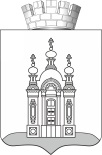 В соответствии с Жилищным кодексом Российской Федерации, Федеральным законом от 06 октября 2003 г. № 131-ФЗ «Об общих принципах организации местного самоуправления в Российской Федерации»,  Федеральным законом от 27 июля 2006 г. № 149-ФЗ «Об информации, информационных технологиях и о защите информации», Федеральным законом от 09 февраля 2009 г. № 8-ФЗ «Об обеспечении доступа 
к информации о деятельности государственных органов и органов местного самоуправления», Федеральным законом Российской Федерации от 27 июля 2010 г. № 210-ФЗ «Об организации предоставления государственных и муниципальных услуг», решением Думы Добрянского городского округа 
от 19 декабря 2019 г. № 92 «Об учреждении управления жилищно-коммунального хозяйства и благоустройства администрации Добрянского городского округа и утверждении положения», постановлением администрации Добрянского городского округа от 13 февраля 2020 г. № 215 «О порядке разработки и утверждения административных регламентов предоставления муниципальных услуг администрацией Добрянского городского округа и отраслевыми (функциональными) органами администрации Добрянского городского округа», постановлением администрации Добрянского городского округа от 18 ноября 2021 г. № 2413 «Об утверждении Перечня муниципальных услуг, предоставляемых администрацией Добрянского городского округа и отраслевыми (функциональными) органами администрации Добрянского городского округа»,ПРИКАЗЫВАЮ:1. Утвердить прилагаемый административный регламент предоставления муниципальной услуги «Принятие на учет граждан в качестве нуждающихся в жилых помещениях».2. Признать утратившими силу:приказ управления жилищно-коммунального хозяйства и благоустройства администрации Добрянского городского округа от 12 мая 2020 г. № 76 «Об утверждении административного  регламента предоставления муниципальной услуги «Принятие на учет граждан в качестве нуждающихся в жилых помещениях»;приказ управления жилищно-коммунального хозяйства и благоустройства администрации Добрянского городского округа от 2 июня 2021 г. № 113 
«О внесении изменений в административный регламент предоставления муниципальной услуги «Принятие на учет граждан в качестве нуждающихся в жилых помещениях», утвержденный приказом управления жилищно-коммунального Добрянского городского округа от 12 мая 2020 г. № 76»;приказ управления жилищно-коммунального хозяйства и благоустройства администрации Добрянского городского округа от 12 августа 2021 г. № 139 
«О внесении изменений в административный регламент предоставления муниципальной услуги «Принятие на учет граждан в качестве нуждающихся в жилых помещениях», утвержденный приказом управления жилищно-коммунального Добрянского городского округа от 12 мая 2020 г. № 76».3. Опубликовать настоящий приказ в периодическом печатном издании газете «Камские зори», разместить на официальном сайте правовой информации Добрянского городского округа в информационно-телекоммуникационной сети Интернет с доменным именем http://dobr-pravo.ru/.4. Настоящий приказ вступает в силу после его официального опубликования (обнародования).5. Контроль за исполнением настоящего приказа оставляю за собой. Начальник управления								  Г.И. КатаеваАДМИНИСТРАТИВНЫЙ РЕГЛАМЕНТпредоставления муниципальной услуги «Принятие на учет граждан в качестве нуждающихся в жилых помещениях»(в ред. от 05.07.2022 № 265-01-39-83)I. Общие положения1.1. Предмет регулирования административного  регламента.1.1.1. Административный регламент предоставления муниципальной услуги «Принятие на учет граждан в качестве нуждающихся жилых  помещениях» (далее соответственно – административный регламент, муниципальная услуга) разработан в целях повышения качества предоставления муниципальной услуги, и определяет последовательность и сроки действий административных процедур (действий), осуществляемых по запросу физического или юридического лица либо уполномоченных представителей (далее - заявитель) в пределах установленных нормативными правовыми актами Российской Федерации, Пермского края и в соответствии с требованиями Федерального закона от 27 июля 2010 г. № 210-ФЗ «Об организации предоставления государственных и муниципальных услуг» (далее – Федеральный закон № 210-ФЗ).1.1.2. Муниципальная услуга предоставляется в рамках решения вопроса местного значения, установленного пунктом 6 статьи 16 Федерального закона от 06 октября 2003 г. № 131-ФЗ «Об общих принципах организации местного самоуправления в Российской Федерации».1.1.3. Предметом регулирования настоящего административного регламента являются:правовые основания для предоставления муниципальной услуги;требования, предъявляемые к заявителям;порядок получения информации заявителями о муниципальной услуге;основания для отказа в приеме документов и предоставления муниципальной услуги;перечень, состав, последовательность и сроки выполнения административных процедур;формы контроля за исполнением административного регламента;досудебный (внесудебный) порядок обжалования решений и действий (бездействия) органа, уполномоченного на предоставление муниципальной услуги, его должностных лиц, государственного бюджетного учреждения Пермского края "Пермский краевой многофункциональный центр предоставления государственных и муниципальных услуг" (далее - МФЦ), его работников, организаций, привлекаемых МФЦ в соответствии с частью 1.1 статьи 16 Федерального закона № 210-ФЗ, их работников.1.2. Круг заявителей.1.2.1. В качестве заявителей выступают совершеннолетние граждане Российской Федерации, постоянно проживающие на территории Добрянского городского округа, признанные органом местного самоуправления в установленном порядке малоимущими, и иные определенные федеральными законами или законами Пермского края категории граждан, которые могут быть признаны нуждающимися в жилых помещениях, выразившие желание быть признанными, нуждающимися в жилых помещениях, предоставляемых по договорам социального найма (далее - Заявитель).1.2.2. От имени заявителя могут выступать лица, имеющие право, в соответствии с законодательством Российской Федерации, представлять интересы заявителя, либо лица, уполномоченные заявителем в порядке, установленном законодательством Российской Федерации. 1.3. Требования к порядку информирования о предоставлении муниципальной услуги.1.3.1. Информация о месте нахождения, графике работы, справочных телефонах, адресе официального сайта в информационно-телекоммуникационной сети «Интернет» (далее - официальный сайт, сеть «Интернет») органа, предоставляющего муниципальную услугу, структурных подразделений и территориальных органов, предоставляющего муниципальную услугу.Органом, уполномоченным на предоставление муниципальной услуги, является управление жилищно-коммунального хозяйства и благоустройства администрации Добрянского городского округа (далее – орган, предоставляющий муниципальную услугу), которое расположено по адресу: ул. Советская, д. 14, г. Добрянка, Пермский край, 618740.График работы:понедельник - четверг с 8.30 до 17.30, пятница 8.30 до 16.30;перерыв с 13.00 до 13.48;выходные дни - суббота, воскресенье.Справочные телефоны: телефон: 8 (34265) 3-96-79.Информация о местонахождении, справочных телефонах специалистов территориальных отделов, осуществляющих прием документов в Добрянском городском округе:почтовый адрес: ул. Дружбы, д. 4-а, п. Полазна, Добрянский городской округ, Пермский край, 618703, справочные телефоны: 8 (34265) 7-55-50;почтовый адрес: ул. Широкая, д. 1, п. Вильва, Добрянский городской округ, Пермский край, 618735, справочные телефоны: 8 (34265) 3-95-73;почтовый адрес: ул. Кирова, д. 26, с. Висим, Добрянский городской округ, Пермский край, 618716, справочные телефоны: 8 (34265) 7-76-59;почтовый адрес: ул. Лесная, д. 21, п. Дивья, Добрянский городской округ, Пермский край, 618720, справочные телефоны: 8 (34265) 3-91-55;почтовый адрес: пер. Советский, д. 3, д. Залесная, Добрянский городской  округ,  Пермский край, 618719, справочные телефоны: 89012677286;почтовый адрес: ул. Косьвинская, д. 6, с. Перемское, Добрянский городской округ, Пермский край, 618706, справочные телефоны: 8 (34265) 3-96-65;почтовый адрес: ул. Коровина, д. 12, с. Сенькино, Добрянский городской округ, Пермский край, 618711, справочные телефоны: 8 (34265) 3-93-27.Адрес официального сайта органа, предоставляющего муниципальную услугу, в сети «Интернет», содержащего информацию о порядке предоставления муниципальной услуги: www.dobrraion.ru. Адрес федеральной государственной информационной системы «Единый портал государственных и муниципальных услуг (функций)»: http://www.gosuslugi.ru (далее – Единый портал).Адрес официального сайта Пермского края в сети «Интернет» «Услуги 
и сервисы Пермского края» https://uslugi.permkrai.ru/ (далее – сайт «Услуги и сервисы Пермского края»).Адрес электронной почты для направления обращений по вопросам предоставления муниципальной услуги: gkh_dobr@mail.ru.1.3.2. Информация о месте нахождения, графике работы, справочных телефонах, адресе сайта в сети «Интернет» организаций, участвующих 
в предоставлении муниципальной услуги.В предоставлении муниципальной услуги участвует муниципальное бюджетное учреждение «Управление городского хозяйства» (далее – МБУ «УГХ»), расположенное по адресу: ул. Герцена, д. 33, г. Добрянка, Пермский край, 618740.График работы: понедельник - четверг с 8.00 до 17.00, пятница 8.00 до 16.00;перерыв с 13.00 до 13.48;выходные дни - суббота, воскресенье.Справочные телефоны: телефон: +7(34265) 2-10-22.Заявители вправе получить муниципальную услугу через краевое государственное автономное учреждение «Пермский краевой многофункциональный центр предоставления государственных 
и муниципальных услуг» (далее - МФЦ) в соответствии с соглашением 
о взаимодействии, заключенным между МФЦ и администрацией Добрянского городского округа (далее соответственно – соглашение о взаимодействии, Администрация), с момента вступления в силу соглашения о взаимодействии.Информация о местонахождении, справочных телефонах и графиках работы филиалов МФЦ содержится на официальном сайте МФЦ: http://mfc.permkrai.ru./.1.3.3. Информация по вопросам предоставления муниципальной услуги, 
и услуг, которые являются необходимыми и обязательными для предоставления муниципальной услуги, предоставляется:1.3.3.1. на информационных стендах в здании органа, предоставляющего муниципальную услугу;1.3.3.2. на официальном сайте;1.3.3.3. на Едином портале, сайте «Услуги и сервисы Пермского края»;1.3.3.4. посредством публикации в средствах массовой информации, издания информационных материалов (брошюр и буклетов);1.3.3.5. с использованием средств телефонной связи;1.3.3.6. при личном обращении в орган, предоставляющий муниципальную услугу, МБУ «УГХ», МФЦ.1.3.4. Заявитель имеет право на получение информации о ходе предоставления муниципальной услуги с использованием средств телефонной связи, электронной почты, Единого портала, сайта «Услуги и сервисы Пермского края». 1.3.5. На информационных стендах в здании размещается следующая информация:1.3.5.1. извлечения из нормативных правовых актов, содержащих нормы, регламентирующие деятельность по предоставлению муниципальной услуги;1.3.5.2. извлечения из текста административного регламента;1.3.5.3. блок-схема предоставления муниципальной услуги;1.3.5.4. перечни документов, необходимых для предоставления муниципальной услуги;1.3.5.5. перечень услуг, которые являются необходимыми 
и обязательными для предоставления муниципальной услуги;1.3.5.6. образцы оформления документов, необходимых для предоставления муниципальной услуги, и требования к ним;1.3.5.7. информация о местонахождении, справочных телефонах, адресе официального сайта и электронной почты, графике работы органа, предоставляющего муниципальную услугу;1.3.5.8. график приема заявителей должностными лицами, муниципальными служащими органа, предоставляющего муниципальную услугу;1.3.5.9. информация о сроках предоставления муниципальной услуги;1.3.5.10. основания для отказа в приеме документов, необходимых для предоставления муниципальной услуги;1.3.5.11. основания для отказа в предоставлении муниципальной услуги;1.3.5.12. порядок информирования о ходе предоставления муниципальной услуги;1.3.5.13. порядок получения консультаций;1.3.5.14. порядок обжалования решений, действий (бездействия) органа, предоставляющего муниципальную услугу, должностных лиц, муниципальных служащих органа, предоставляющего муниципальную услугу;1.3.5.15. иная информация, необходимая для предоставления муниципальной услуги.1.3.6. На Едином портале, на сайте «Услуги и сервисы Пермского края»  размещается информация:полное наименование, полный почтовый адрес и график работы органа, предоставляющего муниципальную услугу;справочные телефоны, адреса электронной почты, по которым можно получить консультацию о порядке предоставления муниципальной услуги;перечень категорий заявителей, имеющих право на получение муниципальной услуги;перечень документов, необходимых для предоставления муниципальной услуги и предоставляемых самостоятельно заявителем либо получаемых по запросу органом, ответственным за предоставление муниципальной услуги;формы и образцы заполнения заявлений для получателей муниципальной услуги с возможностями онлайн заполнения, проверки и распечатки;рекомендации и требования к заполнению заявлений;основания для отказа в приеме документов, предоставлении муниципальной услуги;извлечения из нормативных правовых актов, содержащих нормы, регулирующие деятельность по предоставлению муниципальной услуги;административные процедуры предоставления муниципальной услуги;порядок обжалования решений, действий (бездействия) Органа, ответственного за предоставление муниципальной услуги, сотрудников МФЦ;текст административного регламента предоставления муниципальной услуги.II. Стандарт предоставления муниципальной услуги2.1. Наименование муниципальной услуги.2.1.1. «Принятие на учет граждан в качестве нуждающихся жилых помещениях».2.1.2. Муниципальная услуга включает в себя следующие подуслуги:2.1.2.1. «Постановка на учет граждан, нуждающихся в предоставлении жилого помещения»;2.1.2.2. «Предоставление информации о движении в очереди граждан, нуждающихся в предоставлении жилого помещения»;2.1.2.3. «Снятие с учета граждан, нуждающихся в предоставлении жилого помещения»;2.1.2.4. «Внесение изменений в сведения о гражданах, нуждающихся в предоставлении жилого помещения».2.2. Наименование органа местного самоуправления, предоставляющего муниципальную услугу. 2.2.1. Органом, предоставляющим муниципальную услугу, является управление жилищно-коммунального хозяйства и благоустройства администрации Добрянского городского округа (далее – Орган, предоставляющий муниципальную услугу).2.2.2. При предоставлении муниципальной услуги орган, предоставляющий муниципальную услугу, осуществляет взаимодействие 
с управлением имущественных и земельных отношений администрации Добрянского городского округа, Управлением Федеральной службы государственной регистрации, кадастра и картографии по Пермскому краю (далее - Управление Росреестра), с ОВМ ОМВД России по Добрянскому городскому округу, Федеральной налоговой службой России.2.2.3. Орган, предоставляющий муниципальную услугу, не вправе требовать от заявителя:2.2.3.1. представления документов и информации или осуществления действий, представление или осуществление которых не предусмотрено нормативными правовыми актами, регулирующими отношения, возникающие в связи с предоставлением муниципальной услуги;2.2.3.2. представления документов и информации, в том числе подтверждающих внесение заявителем платы за предоставление муниципальной услуги, которые находятся в распоряжении органа, предоставляющего муниципальные услуги, иных государственных органов, органов местного самоуправления либо подведомственных государственным органам или органам местного самоуправления организаций, участвующих в предоставлении предусмотренных частью 1 статьи 1 Федерального закона № 210-ФЗ государственных и муниципальных услуг, в соответствии с нормативными правовыми актами Российской Федерации, нормативными правовыми актами Пермского края, муниципальными правовыми актами, за исключением документов, включенных в определенный перечень документов, предусмотренный частью 6 статьи 7 вышеназванного Федерального закона. Заявитель вправе представить указанные документы и информацию в орган, предоставляющий муниципальную услугу, по собственной инициативе;2.2.3.3. осуществления действий, в том числе согласований, необходимых для получения муниципальной услуги и связанных с обращением в иные государственные органы, органы местного самоуправления, организации, за исключением получения услуг и получения документов и информации, предоставляемых в результате предоставления таких услуг, включенных в перечни, указанные в части 1 статьи 9 Федерального закона № 210-ФЗ;2.2.3.4. представления на бумажном носителе документов и информации, электронные образы которых ранее были заверены в соответствии с пунктом 7.2 части 1 статьи 16 Федерального закона № 210-ФЗ, за исключением случаев, если нанесение отметок на такие документы либо их изъятие является необходимым условием предоставления государственной или муниципальной услуги, и иных случаев, установленных федеральными законами;2.2.3.5. представления документов и информации, отсутствие и (или) недостоверность которых не указывались при первоначальном отказе в приеме документов, необходимых для предоставления муниципальной услуги, либо в предоставлении муниципальной услуги, за исключением следующих случаев:2.2.3.5.1. изменение требований нормативных правовых актов, касающихся предоставления муниципальной услуги, после первоначальной подачи заявления о предоставлении муниципальной услуги;2.2.3.5.2. наличие ошибок в заявлении о предоставлении муниципальной услуги и документах, поданных заявителем после первоначального отказа в приеме документов, необходимых для предоставления муниципальной услуги, либо в предоставлении муниципальной услуги и не включенных в представленный ранее комплект документов;2.2.3.5.3. истечение срока действия документов или изменение информации после первоначального отказа в приеме документов, необходимых для предоставления муниципальной услуги, либо в предоставлении муниципальной услуги;2.2.3.5.4. выявление документально подтвержденного факта (признаков) ошибочного или противоправного действия (бездействия) должностного лица органа, предоставляющего муниципальную услугу, муниципального служащего, работника многофункционального центра, работника организации, предусмотренной частью 1.1 статьи 16 Федерального закона № 210-ФЗ, при первоначальном отказе в приеме документов, необходимых для предоставления муниципальной услуги, либо в предоставлении муниципальной услуги, о чем в письменном виде за подписью руководителя органа, предоставляющего муниципальную услугу, руководителя многофункционального центра при первоначальном отказе в приеме документов, необходимых для предоставления муниципальной услуги, либо руководителя организации, предусмотренной частью 1.1 статьи 16 Федерального закона № 210-ФЗ, уведомляется заявитель, а также приносятся извинения за доставленные неудобства;2.3. Описание результата предоставления муниципальной услуги.2.3.1. Результатом предоставления муниципальной услуги является:2.3.1.1. решение о принятии на учет граждан в качестве нуждающихся в жилых помещениях (согласно приложению 7 к настоящему административному регламенту в форме приказа  управления жилищно-коммунального хозяйства и благоустройства администрации Добрянского городского округа);2.3.1.2. уведомление об учете граждан в качестве нуждающихся в жилых помещениях (согласно приложению 8 к настоящему административному регламенту);2.3.1.3. уведомление о снятии с учета граждан в качестве нуждающихся в жилых помещениях (согласно приложению 9 к настоящему административному регламенту);2.3.1.4. решение об отказе в приеме документов, необходимых для предоставления услуги/об отказе в предоставлении услуги (согласно приложению 10 к настоящему административному регламенту).2.4. В случаях, предусмотренных законодательством Российской Федерации (субъекта Российской Федерации), и при наличии технической возможности результат предоставления муниципальной услуги должен быть внесен в реестр юридически значимых записей и выдан в виде выписки из реестра. 2.5. Заявителю в качестве результата предоставления услуги обеспечивается по его выбору возможность получения:2.5.1. документа на бумажном носителе при личном обращении в орган, предоставляющий муниципальную услугу, МФЦ, либо посредством почтового отправления; 2.5.2. электронного документа, подписанного уполномоченным должностным лицом с использованием усиленной квалифицированной электронной подписи; 2.5.3. документа на бумажном носителе, подтверждающего содержание электронного документа, направленного органом, предоставляющим муниципальную услугу, в МФЦ;2.5.4. информации из государственных информационных систем в случаях, предусмотренных законодательством Российской Федерации.2.6. Срок предоставления муниципальной услуги.2.6.1. Общий срок предоставления муниципальной услуги со дня регистрации запроса и документов и (или) информации, необходимых для предоставления муниципальной услуги по принятию на учет граждан в качестве нуждающихся в жилых помещениях составляет:по подуслуге «Принятие на учет граждан в качестве нуждающихся в жилых помещениях» до 25 рабочих дней;  по подуслугам «Внесение изменений в сведения о гражданах, нуждающихся в предоставлении жилого помещения», «Предоставление информации о движении в очереди граждан, нуждающихся в предоставлении жилого помещения», «Снятие с учета граждан, нуждающихся в предоставлении жилого помещения», до 5 рабочих дней.2.6.2. В случае представления Заявления и документов, необходимых для предоставления муниципальной услуги, в МФЦ срок, указанный в пункте 2.6.1 настоящего административного регламента, исчисляется со дня передачи МФЦ заявления и документов, указанных в пункте 2.8. настоящего административного регламента (при их наличии) в орган, представляющий муниципальную услугу.2.6.3. В случае выявления несоответствия представленных заявителем документов пункту 2.8 административного регламента после регистрации Заявления о предоставлении муниципальной услуги, решение об отказе в предоставлении муниципальной услуги направляется Заявителю в течение 3 рабочих дней со дня регистрации заявления и приложенных к нему документов с указанием оснований.2.7. Перечень нормативных правовых актов, регулирующих отношения, возникающие в связи с предоставлением муниципальной услуги.2.7.1. Предоставление муниципальной услуги осуществляется 
в соответствии с:Конституцией Российской Федерации;Гражданским кодексом Российской Федерации;Жилищным кодексом Российской Федерации; Семейным кодексом Российской Федерации;Федеральным законом от 06 октября 2003 г. № 131-ФЗ «Об общих принципах организации местного самоуправления в Российской Федерации»;Федеральным законом Российской Федерации от 29 декабря 2004 г. 
№ 189-ФЗ «О введении в действие Жилищного кодекса Российской Федерации»;Федеральным законом от 27 июля 2006 г. № 149-ФЗ «Об информации, информационных технологиях и о защите информации»;Федеральным законом Российской Федерации от 27 июля 2006 г. № 152-ФЗ «О персональных данных»;Федеральным законом Российской Федерации от 27 июля 2010 г. № 210-ФЗ «Об организации предоставления государственных и муниципальных услуг»;Законом Пермской области от 30 ноября 2005 г. № 2694-601 «О порядке ведения органами местного самоуправления учета граждан в качестве нуждающихся в жилых помещениях, предоставляемых по договорам социального найма»;решением Думы Добрянского городского округа от 19 декабря 2019 г. 
№ 92 «Об учреждении управления жилищно-коммунального хозяйства 
и благоустройства администрации Добрянского городского округа 
и утверждении положения»; постановлением администрации Добрянского городского округа от 13 февраля 2020 г. № 215 «О порядке разработки и утверждения административных регламентов предоставления муниципальных услуг администрацией Добрянского городского округа и отраслевыми (функциональными) органами администрации Добрянского городского округа»;постановлением администрации Добрянского городского округа от 30 апреля 2020 г. № 695 «Об утверждении нормы предоставления и учетной нормы площади жилого помещения»;постановлением администрации Добрянского городского округа от 18 ноября 2021 г. № 2413 «Об утверждении Перечня муниципальных услуг, предоставляемых администрацией Добрянского городского округа и отраслевыми (функциональными) органами администрации Добрянского городского округа».2.8. Исчерпывающий перечень документов, необходимых для предоставления муниципальной услуги, подлежащих представлению заявителем самостоятельно: 2.8.1. в части предоставления подуслуги «Постановка на учет граждан, нуждающихся в предоставлении жилого помещения»:2.8.1.1. заявление по форме, согласно приложению 2 к настоящему административному регламенту. Принятие на учет недееспособных граждан осуществляется на основании заявления, поданного их законными представителями;2.8.1.2. копии документов, удостоверяющие личность заявителя и лиц, указанных в качестве членов его семьи (паспорт или иной документ, его заменяющий), для несовершеннолетних членов семьи, не достигших четырнадцати лет, - свидетельство о рождении;2.8.1.3. копии документов, подтверждающих семейные отношения гражданина и членов его семьи:свидетельства о рождении, заключении брака, выданные компетентными органами иностранного государства, и их нотариально удостоверенный перевод на русский язык (в случае регистрации актов гражданского состояния на территории иностранного государства);судебные решения о признании членом семьи;2.8.1.4. документы, содержащие сведения о месте жительства, а в случае отсутствия таких сведений в паспорте или ином документе, удостоверяющем личность, - выданный органом регистрационного учета граждан Российской Федерации документ, содержащий сведения о месте жительства гражданина и членов его семьи, либо решение суда об установлении факта постоянного проживания;2.8.1.5. сведения о лицах, членах семьи, зарегистрированных по месту жительства гражданина, за последние пять лет, предшествующих дате подачи заявления о принятии на учет;2.8.1.6. справка об отсутствии права собственности на жилое помещение, выданная органом, осуществляющим технический учет и техническую инвентаризацию жилищного фонда субъекта Российской Федерации, в котором проживали гражданин и члены его семьи до вступления в силу Федерального закона от 21 июля 1997 года N 122-ФЗ "О государственной регистрации прав на недвижимое имущество и сделок с ним";2.8.1.7. для собственника жилых помещений - правоустанавливающие документы на жилые помещения, находящиеся в собственности гражданина, членов его семьи, права на которые не зарегистрированы в Едином государственном реестре недвижимости (в случае наличия в собственности гражданина, членов его семьи таких жилых помещений);2.8.1.8. для гражданина, страдающего тяжелой формой хронического заболевания, при которой совместное проживание с ним в одной квартире невозможно, - медицинское заключение, подтверждающее наличие у него соответствующего заболевания, выданное уполномоченной медицинской организацией;2.8.1.9. в случае если документы подаются представителем гражданина, помимо указанных в подпунктах 2.8.1.1. – 2.8.1.8. документов представляется документ, удостоверяющий его личность в соответствии с законодательством Российской Федерации, доверенность или иной документ, удостоверяющий полномочия представителя заявителя.2.8.2. в части предоставления подуслуги «Предоставление информации о движении в очереди граждан, нуждающихся в предоставлении жилого помещения»:2.8.2.1. заявление по форме согласно приложению 3 к настоящему административному регламенту:2.8.2.2. паспорт гражданина Российской Федерации или иные документы, удостоверяющие личность Заявителя (представителя Заявителя);2.8.2.3. документ, подтверждающий полномочия представителя (при обращении представителя).2.8.3. в части предоставления подуслуги «Снятие с учета граждан, нуждающихся в предоставлении жилого помещения»:2.8.3.1. заявление по форме, согласно приложению 4 к настоящему административному регламенту:2.8.3.2. паспорт гражданина Российской Федерации или иные документы, удостоверяющие личность Заявителя (представителя Заявителя);2.8.3.3. документ, подтверждающий полномочия представителя (при обращении представителя).2.8.4. в части предоставления подуслуги «Внесение изменений в сведения о гражданах, нуждающихся в предоставлении жилого помещения»:2.8.4.1. заявление по форме, согласно приложению 5 к настоящему административному регламенту:2.8.4.2. паспорт гражданина Российской Федерации или иные документы, удостоверяющие личность Заявителя (представителя Заявителя);2.8.4.3. документ, подтверждающий полномочия представителя (при обращении представителя);2.8.4.4. документы, послужившие основанием для внесения изменений.2.8.5. Помимо документов, указанных в пункте 2.8.1., гражданин имеет право по собственной инициативе представить:2.8.5.1. свидетельства о рождении, заключении брака, выданные органами записи актов гражданского состояния или консульскими учреждениями Российской Федерации;2.8.5.2. документы, свидетельствующие об изменении фамилии, имени, отчества (в случае если гражданин, члены его семьи изменили фамилию, имя, отчество);2.8.5.3. документы, подтверждающие регистрацию в системе индивидуального (персонифицированного) учета гражданина и членов его семьи (страховое свидетельство государственного пенсионного страхования либо уведомление о регистрации в системе индивидуального (персонифицированного) учета);2.8.5.4. для нанимателя жилых помещений, предоставленных из жилищного фонда Российской Федерации или жилищного фонда Пермского края, - документы, подтверждающие право пользования жилым помещением, занимаемым гражданином, членами его семьи (договор социального найма, поднайма, иной документ, на основании которого может быть установлен факт проживания в жилом помещении на условиях договора социального найма (ордер, копия финансового лицевого счета и др.);2.8.6. Заявления, указанные в подпунктах 2.8.1.1., 2.8.2.1, 2.8.3.1, 2.8.4.1 настоящего административного  регламента, с приложениями могут быть поданы заявителем в электронной форме, посредством заполнения электронной формы заявления с использованием Единого портала, сайта «Услуги и сервисы Пермского края».При обращении в электронной форме заявителю необходимо ознакомиться с информацией о порядке и сроках предоставления муниципальной услуги в электронной форме и корректно заполнить все поля заявления.Подача запроса в электронной форме через Единый портал, сайт «Услуги и сервисы Пермского края» подтверждает ознакомление заявителя с порядком подачи заявления в электронной форме, а также согласие на передачу запроса по открытым каналам связи сети «Интернет».Электронные формы заявлений размещены на Едином портале, сайте «Услуги и сервисы Пермского края».При обращении в электронной форме заявитель обязан указать способ получения результата услуги:личное получение в органе, предоставляющем муниципальную услугу;личное получение в МФЦ при наличии соответствующего соглашения;получение результата услуги в электронной форме, заверенного электронной подписью уполномоченного лица, в личном кабинете на Едином портале, сайте «Услуги и сервисы Пермского края»;почтовое отправление.Документы, прилагаемые заявителем к заявлению, представляемые в электронной форме, направляются в следующих форматах: xml - для документов, в отношении которых утверждены формы и требования по формированию электронных документов в виде файлов в формате xml;doc, docx, odt - для документов с текстовым содержанием, не включающим формулы (за исключением документов, содержащих расчеты);xls, xlsx, ods - для документов, содержащих расчеты; pdf, jpg, jpeg, png, bmp, tiff - для документов с текстовым содержанием, в том числе включающих формулы и (или) графические изображения (за исключением документов, содержащих расчеты), а также документов с графическим содержанием;zip, rar – для сжатых документов в один файл; sig – для открепленной усиленной квалифицированной электронной подписи.В случае если оригиналы документов, прилагаемых к заявлению, выданы и подписаны уполномоченным органом на бумажном носителе, допускается формирование таких документов, представляемых в электронной форме, путем сканирования непосредственно с оригинала документа (использование копий не допускается), которое осуществляется с сохранением ориентации оригинала документа в разрешении 300-500 dpi (масштаб 1:1) и всех аутентичных признаков подлинности (графической подписи лица, печати, углового штампа бланка), с использованием следующих режимов: "черно-белый" (при отсутствии в документе графических изображений и (или) цветного текста); "оттенки серого" (при наличии в документе графических изображений, отличных от цветного графического изображения);"цветной" или "режим полной цветопередачи" (при наличии в документе цветных графических изображений либо цветного текста). Количество файлов должно соответствовать количеству документов, каждый из которых содержит текстовую и (или) графическую информацию.Документы, прилагаемые заявителем к заявлению, представляемые в электронной форме, должны обеспечивать: возможность идентифицировать документ и количество листов в документе; возможность поиска по текстовому содержанию документа и возможность копирования текста (за исключением случаев, когда текст является частью графического изображения); содержать оглавление, соответствующее их смыслу и содержанию (для документов, содержащих структурированные по частям, главам, разделам (подразделам) данные) и закладки, обеспечивающие переходы по оглавлению и (или) к содержащимся в тексте рисункам и таблицам. Документы, подлежащие представлению в форматах xls, xlsx или ods, формируются в виде отдельного документа, представляемого в электронной форме.Тексты документов, представляемых для оказания муниципальной услуги, должны быть написаны разборчиво, наименования юридических лиц - без сокращения, с указанием их мест нахождения. Фамилии, имена и отчества физических лиц, адреса их мест жительства должны быть написаны полностью.2.9. Исчерпывающий перечень документов, необходимых, в соответствии с нормативными правовыми актами, для предоставления муниципальной услуги, которые находятся в распоряжении государственных органов, органов местного самоуправления и иных органов, участвующих в предоставлении муниципальной услуги.2.9.1. Для рассмотрения заявления и документов о предоставлении муниципальной услуги, орган, предоставляющий муниципальную услугу, запрашивает в рамках межведомственного электронного взаимодействия следующие документы, если такие документы не были представлены заявителем по собственной инициативе:2.9.1.1. справку о регистрации по месту жительства заявителя и всех членов его семьи (оригинал), указанных в заявлении, либо адресную справку на каждого члена семьи, зарегистрированного по месту жительства (пребывания) в жилом помещении, занимаемым заявителем и членами его семьи (оригинал);2.9.1.2. выписку из Единого государственного реестра недвижимости об основных характеристиках и зарегистрированных правах на объект недвижимости; 2.9.1.3. выписку из Единого государственного реестра недвижимости о переходе прав на объект недвижимости;2.9.1.4. выписку из Единого государственного реестра недвижимости о правах отдельного лица на имевшиеся (имеющиеся) у него объекты недвижимости;2.9.1.5. сведения о решении уполномоченного органа о признании гражданина малоимущим и (или) документы, подтверждающие принадлежность заявителя к определенной федеральным законом или законом Пермского края категории граждан, имеющих право на получение жилых помещений, предоставляемых по договору социального найма;2.9.1.2.6. сведения о решении органа местного самоуправления о признании жилого помещения, занимаемого гражданином и членами его семьи, непригодным для проживания или о признании многоквартирного дома, в котором они проживают, аварийным и подлежащим сносу;2.9.1.2.7. в случае изменения гражданином, членами его семьи фамилии, имени, отчества документы и сведения, указанные в подпунктах 2.8.5.1. – 2.8.5.4., запрашиваются органом, предоставляющим муниципальную услугу, на фамилию, имя, отчество, под которыми гражданин, члены его семьи приобретали и осуществляли свои права на жилые помещения до подачи заявления.2.9.2. Заявитель вправе самостоятельно представить указанные в пункте 2.9.1. документы. Непредставление заявителем указанных в пункте 2.9.1. документов не является основанием для отказа заявителю в предоставлении муниципальной услуги.2.10. Исчерпывающий перечень оснований для отказа в приёме документов, необходимых для предоставления муниципальной услуги.2.10.1. Запрос о предоставлении услуги подан в орган государственной власти, орган местного самоуправления или организацию, в полномочия которых не входит предоставление услуги.2.10.2. Неполное заполнение обязательных полей в форме запроса о предоставлении услуги (недостоверное, неправильное).2.10.3. Представление неполного комплекта документов.2.10.4. Представленные документы утратили силу на момент обращения за услугой (документ, удостоверяющий личность; документ, удостоверяющий полномочия представителя Заявителя, в случае обращения за предоставлением услуги указанным лицом).2.10.5. Представленные документы содержат подчистки и исправления текста, не заверенные в порядке, установленном законодательством Российской Федерации.2.10.6. Подача заявления о предоставлении услуги и документов, необходимых для предоставления услуги, в электронной форме с нарушением установленных требований.2.10.7. Представленные в электронной форме документы содержат повреждения, наличие которых не позволяет в полном объеме использовать информацию и сведения, содержащиеся в документах для предоставления услуги.2.10.8. Заявление подано лицом, не имеющим полномочий представлять интересы заявителя.2.11. Исчерпывающий перечень оснований для отказа в предоставлении муниципальной услуги:2.11.1. в части предоставления подуслуги «Постановка на учет граждан, нуждающихся в предоставлении жилого помещения»:2.11.1.1. представленными документами и сведениями не подтверждается право гражданина состоять на учете в качестве нуждающихся в жилых помещениях;2.11.1.2. не истек срок совершения действий, предусмотренных статьей 53 Жилищного кодекса Российской Федерации, которые привели к ухудшению жилищных условий;2.11.1.3. документы (сведения), предоставленные заявителем, противоречат документам (сведениям), полученным в рамках межведомственного взаимодействия.2.11.2. в части предоставления подуслуги «Предоставление информации о движении в очереди граждан, нуждающихся в предоставлении жилого помещения»: 2.11.2.1. документы (сведения), предоставленные заявителем, противоречат документам (сведениям), полученным в рамках межведомственного взаимодействия.2.11.3. в части предоставления подуслуги «Снятие с учета граждан, нуждающихся в предоставлении жилого помещения»:2.11.3.1. документы (сведения), предоставленные заявителем, противоречат документам (сведениям), полученным в рамках межведомственного взаимодействия;2.11.4. в части предоставления подуслуги «Внесение изменений в сведения о гражданах, нуждающихся в предоставлении жилого помещения»:2.11.4.1. документы (сведения), предоставленные заявителем, противоречат документам (сведениям), полученным в рамках межведомственного взаимодействия;2.11.4.2. представлены документы, которые не подтверждают право соответствующих граждан состоять на учете в качестве нуждающихся в жилых помещениях.2.12. Исчерпывающий перечень оснований для приостановления предоставления муниципальной услуги.2.12.1. Основания для приостановления предоставления муниципальной услуги не предусмотрены действующим законодательством. 2.13. Перечень услуг, которые являются необходимыми и обязательными для предоставления муниципальной услуги, в том числе сведения о документе (документах), выдаваемом (выдаваемых) организациями, участвующими в предоставлении муниципальной услуги.2.13.1. Предоставление услуг, которые являются необходимыми и обязательными для предоставления муниципальной услуги, не требуется.2.14. Порядок, размер и основания взимания государственной пошлины или иной платы, взимаемой за предоставление муниципальной услуги.2.14.1. Государственная пошлина и иная плата за предоставление муниципальной услуги не взимается.2.15. Максимальный срок ожидания в очереди при подаче запроса о предоставлении муниципальной услуги и при получении результата предоставления муниципальной услуги.2.15.1. Максимальное время ожидания в очереди при подаче заявления и документов, обязанность по представлению которых возложена на заявителя, для предоставления муниципальной услуги не должно превышать 15 минут.2.15.2. Максимальное время ожидания в очереди при получении результата предоставления муниципальной услуги не должно превышать 15 минут.2.16. Срок и порядок регистрации запроса о предоставлении муниципальной услуги.2.16.1. Заявление и необходимые документы могут быть поданы непосредственно в орган, предоставляющий муниципальную услугу, через МФЦ, направлены посредством почтовой связи, а также в форме электронного документа с использованием электронных носителей либо посредством Единого портала.2.16.2. Заявление о предоставлении муниципальной услуги и документы, поданные заявителем лично в Орган, предоставляющим муниципальную услугу, в МФЦ, почтовым отправлением подлежат регистрации в течение трех дней с момента поступления в орган, предоставляющий муниципальную услугу.2.16.3. Заявления, направленные в форме электронного документа с использованием электронных носителей либо посредством Единого портала, регистрируются не позднее первого рабочего дня, следующего за днем его получения органом, предоставляющим муниципальную услугу с копиями необходимых документов.2.16.4. Заявление о предоставлении муниципальной услуги, поступившее в нерабочее время, регистрируется на следующий рабочий день.2.17. Требования к помещениям, в которых предоставляется муниципальная услуга, к залу ожидания, местам для заполнения заявления
о предоставлении муниципальной услуги, информационным стендам 
с образцами их заполнения и перечнем документов, необходимых для предоставления муниципальной услуги, в том числе к обеспечению доступности для инвалидов указанных объектов в соответствии 
с законодательством Российской Федерации.2.17.1. Здание, в котором предоставляется муниципальная услуга, должно находиться в зоне пешеходной доступности от остановок общественного транспорта. Вход в здание должен быть оборудован удобной лестницей с поручнями, а также пандусами для беспрепятственного передвижения инвалидных колясок, детских колясок.2.17.2. Прием заявителей (их представителей) осуществляется в специально выделенных для этих целей помещениях.Места ожидания и приема заявителей (их представителей) должны соответствовать комфортным условиям для заявителей (их представителей), в том числе для лиц с ограниченными возможностями здоровья, и оптимальным условиям работы специалистов.Места для приема заявителей (их представителей) должны быть оборудованы информационными табличками (вывесками) с указанием:номера кабинета (окна);фамилии, имени, отчества и должности специалиста, осуществляющего предоставление муниципальной услуги или информирование о предоставлении муниципальной услуги.Места ожидания должны быть оборудованы стульями, кресельными секциями, скамьями (банкетками). Количество мест ожидания определяется исходя из фактической нагрузки и возможностей для их размещения в здании, но не может составлять менее 5 мест.Места для заполнения документов должны быть оборудованы стульями, столами (стойками) и обеспечены образцами заполнения документов, бланками документов и канцелярскими принадлежностями.2.17.3.	Информационные стенды должны содержать полную и актуальную информацию о порядке предоставления муниципальной услуги. Тексты информационных материалов, которые размещаются на информационных стендах, в соответствии с пунктом 1.3.5 настоящего административного регламента, печатаются удобным для чтения шрифтом, без исправлений, с выделением наиболее важной информации полужирным начертанием или подчеркиванием.2.17.4.	В соответствии с законодательством Российской Федерации 
о социальной защите инвалидов им обеспечиваются:2.17.4.1. условия беспрепятственного доступа к объекту (зданию, помещению), в котором она предоставляется, а также для беспрепятственного пользования транспортом, средствами связи и информации;2.17.4.2. возможность самостоятельного передвижения по территории, на которой расположены объекты (здания, помещения), в которых предоставляются услуги, а также входа в такие объекты и выхода из них, посадки в транспортное средство и высадки из него, в том числе 
с использованием кресла-коляски;2.17.4.3. сопровождение инвалидов, имеющих стойкие расстройства функции зрения и самостоятельного передвижения;2.17.4.4. надлежащее размещение оборудования и носителей информации, необходимых для обеспечения беспрепятственного доступа инвалидов к объектам (зданиям, помещениям), в которых предоставляются услуги, и к услугам с учетом ограничений их жизнедеятельности;2.17.4.5. дублирование необходимой для инвалидов звуковой 
и зрительной информации, а также надписей, знаков и иной текстовой 
и графической информации знаками, выполненными рельефно-точечным шрифтом Брайля;2.17.4.6. допуск сурдопереводчика и тифлосурдопереводчика;2.17.4.7.	допуск на объекты (здания, помещения), в которых предоставляются услуги, собаки-проводника, при наличии документа, подтверждающего ее специальное обучение и выдаваемого по форме и в порядке, определенном федеральным органом исполнительной власти, осуществляющим функции по выработке и реализации государственной политики и нормативно-правовому регулированию в сфере социальной защиты населения;2.17.4.8. оказание инвалидам помощи в преодолении барьеров, мешающих получению ими услуг наравне с другими лицами.2.17.5.	На каждой стоянке (остановке) автотранспортных средств около органа, предоставляющего муниципальную услугу, выделяется не менее 10 процентов мест (но не менее одного места) для парковки специальных автотранспортных средств инвалидов. Указанные места для парковки не должны занимать иные транспортные средства. Инвалиды пользуются местами для парковки специальных автотранспортных средств бесплатно.2.18.	Показатели доступности и качества муниципальной услуги.2.18.1. Показатели доступности и качества предоставления муниципальной услуги:2.18.1.1. количество взаимодействий заявителя с должностными лицами, муниципальными служащими при предоставлении муниципальной услуги 
не превышает 2, продолжительность - не более 10 минут;2.18.1.2. соответствие информации о порядке предоставления муниципальной услуги в местах предоставления муниципальной услуги на информационных стендах, официальном сайте, Едином портале, сайте «Услуги и сервисы Пермского края» требованиям нормативных правовых актов Российской Федерации, Пермского края;2.18.1.3. возможность получения заявителем информации о ходе предоставления муниципальной услуги по электронной почте, на Едином портале, сайте «Услуги и сервисы Пермского края»;2.18.1.4. возможность обращения за муниципальной услугой различными способами (личное обращение в орган, предоставляющий муниципальную услугу, МФЦ, посредством Единого портала, сайта «Услуги и сервисы Пермского края»);2.18.1.5. возможность обращения за муниципальной услугой по месту жительства или месту фактического проживания (пребывания) заявителей;2.18.1.6. возможность обращения за муниципальной услугой посредством комплексного запроса о предоставлении нескольких муниципальной  услуг в МФЦ, предусмотренного статьей 15.1. Федерального закона № 210-ФЗ;2.18.1.7. возможность досудебного рассмотрения жалоб заявителей на решения, действия (бездействие) должностных лиц органа, предоставляющего услугу,  ответственных за предоставление муниципальной услуги;2.18.1.8. соответствие мест предоставления муниципальной услуги (мест ожидания, мест для заполнения документов) требованиям пункта 2.17. настоящего административного регламента;2.19. Иные требования, в том числе учитывающие особенности предоставления муниципальной услуги в многофункциональных центрах предоставления государственных и муниципальных услуг и особенности предоставления муниципальной услуги в электронной форме.2.19.1. Информация о муниципальной услуге:2.19.1.1. внесена в реестр муниципальных услуг (функций), предоставляемых органами местного самоуправления муниципальных образований Пермского края;2.19.1.2. размещена на Едином портале, сайте «Услуги и сервисы Пермского края».2.19.2. При предоставлении муниципальной услуги в электронной форме: 2.19.2.1. осуществляется регистрация в федеральной государственной информационной системе «Единая система идентификации и аутентификации в инфраструктуре, обеспечивающей информационно-технологическое взаимодействие информационных систем, используемых для предоставления государственных и муниципальных услуг в электронной форме» (далее – ЕСИА), в порядке, установленном приказом Министерства связи и массовых коммуникаций Российской Федерации от 13 апреля 2012 г. № 107 «Об утверждении положения о федеральной государственной информационной системе «Единая система идентификации и аутентификации в инфраструктуре, обеспечивающей информационно-технологическое взаимодействие информационных систем, используемых для предоставления государственных и муниципальных услуг в электронной форме» (данное действие не требуется в случае наличия у заявителя подтвержденной учетной записи на ЕСИА);2.19.2.2. заявление и прилагаемые к нему документы направляются в форме электронного документа с использованием Единого портала. Формирование заявления заявителем осуществляется посредством заполнения электронной формы запроса на Едином портале, сайте «Услуги и сервисы Пермского края»;2.19.2.3. подача заявления в электронной форме через Единый портал, сайт «Услуги и сервисы Пермского края» подтверждает ознакомление заявителем с порядком подачи заявления в электронной форме, а также согласие на передачу заявления по открытым каналам связи сети Интернет;2.19.2.4. муниципальная услуга предоставляется через Единый портал, сайт «Услуги и сервисы Пермского края» и предусматривает возможность совершения заявителем следующих действий:получение информации о порядке и сроках предоставления муниципальной услуги;запись на прием в орган, предоставляющий муниципальную услугу и другие организации, участвующие в предоставлении муниципальной услуги, МФЦ для подачи заявления о предоставлении услуги;подача заявления с приложением документов в электронной форме посредством заполнения электронной формы заявления;получения сведений о ходе выполнения запроса о предоставлении муниципальной услуги;получения результата предоставления муниципальной услуги;осуществления оценки качества предоставления услуги;досудебного (внесудебного) обжалования решений и действий (бездействия) органа, предоставляющего муниципальную услугу и других организаций, участвующих в предоставлении муниципальной услуги и их должностных лиц.2.19.2.5. возможность личного получения результата предоставления услуги в форме бумажного документа МФЦ при наличии заключенного между через МФЦ и Администрацией соответствующего соглашения о взаимодействии, в этом случае срок выдачи результата увеличивается на три рабочих дня.При направлении запроса о предоставлении муниципальной услуги в электронной форме с использованием Единого портала, сайта «Услуги и сервисы Пермского края» представителем заявителя, действующим на основании доверенности, доверенность должна быть составлена в соответствии с действующим законодательством и представлена в форме электронного документа, подписанного электронной подписью уполномоченного лица, выдавшего (подписавшего) доверенность.2.19.3. Заявитель вправе подать документы, указанные в пунктах 2.8. и 2.9. административного  регламента, в МФЦ в соответствии с соглашением о взаимодействии, с момента вступления в силу соглашения о взаимодействии.2.19.4. Документы, необходимые для получения муниципальной услуги, предусмотренной настоящим административным регламентом, представляются заявителем в МФЦ (территориально обособленное структурное подразделение МФЦ) по месту его нахождения в соответствии с условиями соглашения о взаимодействии.2.19.5. Получение результата муниципальной услуги осуществляется заявителем (представителем заявителя) в МФЦ (территориально обособленном структурном подразделении многофункционального центра) по месту его нахождения в соответствии с условиями соглашения о взаимодействии.2.19.6. В случае обращения заявителя за получением муниципальной услуги в МФЦ срок ее предоставления увеличивается на три рабочих дня.III. Состав, последовательность и сроки выполнения административных процедур (действий), требования к порядку их выполнения, в том числе особенности выполнения административных процедур (действий) в электронной форме3.1. Организация предоставления муниципальной услуги включает в себя следующие административные процедуры:3.1.1. прием, регистрация заявления о предоставлении муниципальной услуги и документов, необходимых для предоставления муниципальной услуги;3.1.2. формирование и направление межведомственных запросов о предоставлении документов (информации), необходимых для предоставления муниципальной услуги;3.1.3. рассмотрение документов и сведений (проверка соответствия документов и сведений установленным критериям для принятия решения);3.1.4. принятие решения о предоставлении услуги (формирование решения);3.1.5. выдача (направление) результата по услуге, в том числе направление результата в виде электронного документа заявителю в профиль ЕСИА, выдача экземпляра электронного документа, распечатанного на бумажном носителе, заверенного подписью и печатью МФЦ;3.1.6. Блок-схема предоставления муниципальной услуги согласно  приложению 1 к настоящему административному регламенту.3.2. Порядок осуществления административных процедур (действий) в электронной форме.3.2.1. Предоставление услуги начинается с момента приема и регистрации органом, предоставляющим муниципальную услугу, заявления, поданного в электронной форме посредством Единого портала, сайта «Услуги и сервисы Пермского края», а также приложенных документов, необходимых для предоставления услуги.В случае подачи запроса в электронной форме через Единый портал, сайт «Услуги и сервисы Пермского края» заявление о предоставлении муниципальной услуги с прикреплёнными к нему сканированными копиями документов поступают ответственному за исполнение административной процедуры.После поступления запроса о предоставлении муниципальной услуги ответственному за исполнение административной процедуры в личном кабинете на Едином портале, сайте «Услуги и сервисы Пермского края» отображается статус заявки «Принято от заявителя».3.2.2. К заявлению, поданному в электронной форме через Единый портал, сайт «Услуги и сервисы Пермского края» должны быть приложены электронные образы документов. Электронный образ документа должен обеспечивать визуальную идентичность его бумажному оригиналу. Качество представленных электронных образов документов должно позволять в полном объеме прочитать текст документа и распознать его реквизиты.3.2.3. При обращении в электронной форме заявитель обязан указать способ получения результата услуги:личное получение;почтовое отправление;отправление в «Личный кабинет» Единого портала, сайта «Услуги и сервисы Пермского края».3.2.4. Возможность получения результата предоставления услуги в форме электронного документа обеспечивается заявителю в течение срока действия результата предоставления услуги (в случае если такой срок установлен нормативными правовыми актами Российской Федерации).3.2.5. Орган, предоставляющий муниципальную услугу, обеспечивает прием документов, необходимых для предоставления услуги, и регистрацию запроса без необходимости повторного представления заявителем таких документов на бумажном носителе, если иное не установлено федеральными законами и принимаемыми в соответствии с ними актами Правительства Российской Федерации, законами субъектов Российской Федерации и принимаемыми в соответствии с ними актами высших исполнительных органов государственной власти субъектов Российской Федерации.3.2.6. Предоставление муниципальной услуги в электронной форме посредством Единого портала, сайта «Услуги и сервисы Пермского края» включает в себя следующие административные процедуры (действия):3.2.6.1. прием и регистрация заявления и необходимых документов;3.2.6.2. сверка данных, содержащихся в направленных посредством Единого портала, сайта «Услуги и сервисы Пермского края» документах, с данными, указанными в заявлении;3.2.6.3. направление заявителю электронного уведомления о получении заявления;3.2.6.4. направление межведомственных запросов в органы государственной и муниципальной власти, для получения документов и сведений, которые находятся в распоряжении указанных органов, для получения информации, влияющей на право заявителя на получение муниципальной услуги;3.2.6.5. направление заявителю уведомления о принятом решении в предоставлении муниципальной услуги либо об отказе в предоставлении муниципальной услуги.3.2.7. Форматно-логическая проверка сформированного заявления о предоставлении муниципальной услуги осуществляется автоматически после заполнения заявителем каждого из полей электронной формы запроса о предоставлении муниципальной услуги. При выявлении некорректно заполненного поля электронной формы запроса о предоставлении муниципальной услуги заявитель уведомляется о характере выявленной ошибки и порядке ее устранения посредством информационного сообщения непосредственно в электронной форме запроса о предоставлении муниципальной услуги.3.2.8. При формировании заявления обеспечивается:возможность копирования и сохранения запроса и иных документов, необходимых для предоставления услуги;возможность заполнения несколькими заявителями одной электронной формы заявления при обращении за услугами, предполагающими направление совместного заявления несколькими заявителями;возможность печати на бумажном носителе копии электронной формы заявления;сохранение ранее введенных в электронную форму заявления значений в любой момент по желанию пользователя, в том числе при возникновении ошибок ввода и возврате для повторного ввода значений в электронную форму заявления;заполнение полей электронной формы заявления до начала ввода сведений заявителем с использованием сведений, размещенных в федеральной государственной информационной системе ЕСИА, и сведений, опубликованных на Едином портале, сайте «Услуги и сервисы Пермского края» в части, касающейся сведений, отсутствующих в единой системе идентификации и аутентификации;возможность вернуться на любой из этапов заполнения электронной формы заявления без потери ранее введенной информации;возможность доступа заявителя на Едином портале, сайте «Услуги и сервисы Пермского края» поданным им заявлениям в течение не менее одного года, а также частично сформированных заявлений в течение не менее 3 месяцев.3.2.9. Заявитель вправе совершать следующие действия:получение информации о порядке и сроках предоставления муниципальной услуги;запись на прием в орган, предоставляющий муниципальную услугу и другие организации, участвующие в предоставлении муниципальной услуги, МФЦ для подачи заявления о предоставлении услуги;подача заявления с приложением документов в электронной форме посредством заполнения электронной формы заявления;оплата иных платежей, взимаемых в соответствии с законодательством Российской Федерации;получение сведений о ходе выполнения заявления о предоставлении муниципальной услуги;получение результата предоставления муниципальной услуги;осуществления оценки качества предоставления муниципальной  услуги;досудебное (внесудебное) обжалование решений и действий (бездействий) органа, предоставляющего услугу.3.2.10. Заявителю в качестве результата предоставления услуги обеспечивается по его выбору возможность получения:электронного документа, подписанного уполномоченным должностным лицом с использованием усиленной квалифицированной электронной подписи;документа на бумажном носителе, подтверждающего содержание электронного документа, направленного уполномоченным органом, в многофункциональном центре;информации из государственных информационных систем в случаях, предусмотренных законодательством Российской Федерации.3.3. Прием, регистрация заявления о предоставлении муниципальной услуги и документов, необходимых для предоставления муниципальной услуги. 3.3.1. Основанием для начала административной процедуры является подача заявителем (его представителем) заявления о предоставлении муниципальной услуги и документов, необходимых для предоставления муниципальной услуги. Заявление о предоставлении муниципальной услуги и документы, необходимые для предоставления муниципальной услуги, могут быть представлены заявителем (его представителем):3.3.1.1. при личном обращении в МБУ «УГХ», либо в орган, предоставляющий муниципальную услугу;3.3.1.2. в электронной форме через Единый портал, сайт «Услуги и сервисы Пермского края»;3.3.1.3. посредством почтовой связи на бумажном носителе;3.3.1.4. при обращении в МФЦ, в соответствии с соглашением 
о взаимодействии, с момента вступления в силу соглашения о взаимодействии.3.3.2. Ответственным за исполнение административной процедуры является специалист МБУ «УГХ», специалист органа, предоставляющего муниципальную услугу, специалист территориального отдела либо специалист «МФЦ», в соответствии с должностными обязанностями (далее – ответственный за исполнение административной процедуры). 3.3.3. Ответственный за прием заявления специалист МБУ «УГХ», специалист органа, предоставляющего муниципальную услугу, специалист территориального отдела либо специалист МФЦ выполняет следующие действия:проверяет документы, удостоверяющие личность и полномочия заявителя;проверяет правильность оформления заявления;осуществляет контроль комплектности предоставленных документов;регистрирует заявление либо принимает решение об отказе в приеме документов в соответствии с пунктом 2.10 настоящего Административного регламента;3.3.4. Заявителю при сдаче документов выдается расписка, согласно приложению 6 к настоящему административному регламенту.3.3.5. В случае наличия оснований для отказа в приеме документов, предусмотренных пунктом 2.10 настоящего административного регламента, специалист, ответственный за прием документов, осуществляет возврат заявления с приложением документов заявителю в МФЦ (в случае обращения заявителя через МФЦ) либо в случае получения заявления по почте - заявителю почтовым отправлением.3.3.6.  При личном приеме по желанию заявителя оформляется уведомление об отказе в приеме заявления с указанием причин отказа на бумажном носителе.3.3.7. Для возврата заявления в МФЦ либо почтовым отправлением специалист, ответственный за прием документов, осуществляет подготовку, визирование, подписание и отправку письма, в котором указывается причина отказа.3.3.8. В случае отказа в приеме документов заявителю возвращается весь представленный комплект документов с указанием причин возврата.3.3.9. Критерием принятия решения о выполнении административных процедур является соответствие документов, приложенных к заявлению, требованиям законодательства Российской Федерации и иных нормативных правовых актов и отсутствие оснований для отказа в приеме документов, предусмотренных пунктом 2.10 настоящего административного регламента.3.3.10. Результатом выполнения административной процедуры является регистрация заявления с присвоением ему номера и даты либо регистрация письма о возврате документов в порядке делопроизводства либо направление заявителю уведомления об отказе в приеме документов.3.3.11. Способом фиксации результата административной процедуры является регистрация заявления в порядке делопроизводства управления жилищно-коммунального хозяйства и благоустройства администрации Добрянского городского округа с присвоением ему номера и даты.3.3.12. Максимальный срок исполнения данной административной процедуры составляет:один рабочий день со дня поступления заявления в случае направления заявления в форме электронного документа с использованием электронных носителей либо посредством Единого портала; три рабочих дня в случае подачи заявления лично в орган, предоставляющий муниципальную услугу, в МФЦ, почтовым отправлением. 3.4. Формирование и направление межведомственных запросов о предоставлении документов (информации), необходимых для предоставления муниципальной услуги.3.4.1. Основанием для начала административной процедуры является непредставление заявителем документов, предусмотренных пунктом 2.9  настоящего административного регламента.3.4.2. Межведомственный запрос направляется не позднее следующего рабочего дня после регистрации заявления.3.4.3. При наличии технической возможности документы, предусмотренные  пунктом 2.9 настоящего административного регламента, могут быть запрошены органом, предоставление муниципальной услуги, в автоматическом режиме, посредством автоматического направления и обработки межведомственных запросов в режиме онлайн. Автоматическое направление межведомственных запросов осуществляется в течение 1 минуты с момента возникновения обстоятельств, предполагающих информационное взаимодействие, и обработка ответов на них в течение 1 часа с момента поступления такого запроса. Организация и осуществление информационного взаимодействия осуществляется с использованием реестра информационных взаимодействий (или аналога) и не допускается предоставление сведений в случае, если соответствующие виды сведений или получатели сведений не включены в реестр информационных взаимодействий (или аналога).3.4.4. Межведомственные запросы в форме электронного документа подписываются электронной цифровой подписью.3.4.5. В случае отсутствия технической возможности межведомственные запросы направляются на бумажном носителе.3.4.6. По межведомственным запросам документы (их копии или сведения, содержащиеся в них) предоставляются государственными органами, органами местного самоуправления и подведомственными государственным органам или органам местного самоуправления организациями, в распоряжении которых находятся указанные документы, в срок до 5 рабочих дней со дня получения соответствующего межведомственного запроса.3.4.7. Критерием принятия решения о выполнении административных процедур в рамках соответствующего административного действия является необходимость запроса сведений и информации, предусмотренных  пунктом 2.9  настоящего административного регламента.3.4.8. Результатом выполнения административной процедуры является получение из территориальных органов федеральных органов государственной власти и иных организаций запрашиваемых документов и их регистрация.3.4.9. Способом фиксации результата выполнения административной процедуры является регистрация поступившего ответа на запрос в региональной системе межведомственного электронного взаимодействия либо в порядке делопроизводства.3.4.10. Максимальный срок исполнения административной процедуры составляет до 5 рабочих дней.3.5. Рассмотрение документов и сведений (проверка соответствия документов и сведений установленным критериям для принятия решения).3.5.1. Основанием для начала административной процедуры является факт наличия в органе, предоставляющем муниципальную услугу, уведомления и прилагаемых к нему документов, необходимых для предоставления муниципальной услуги.3.5.2. Специалист органа, предоставляющего муниципальную услугу,  осуществляет проверку представленных заявителем документов на предмет соответствия уведомления и документов, приложенных к заявлению, требованиям законодательства Российской Федерации, а также отсутствие оснований для принятия решения об отказе в предоставление услуги, предусмотренных пунктом 2.11  настоящего административного регламента.3.5.3. Критерием принятия решения о выполнении административных процедур в рамках соответствующего административного действия является соответствие документов, приложенных к заявлению, требованиям законодательства Российской Федерации и иных нормативных правовых актов и отсутствие оснований для принятия решения об отказе в предоставлении услуги, предусмотренных пунктом 2.11 настоящего административного регламента.3.5.4. Результатом выполнения административной процедуры является направление заявления для принятия соответствующего решения по муниципальной услуге.3.5.5. Способом фиксации результата административной процедуры является направление заявления для принятия соответствующего решения по муниципальной услуге.3.5.6. Максимальный срок исполнения административной процедуры составляет:по подуслуге «Принятие на учет граждан в качестве нуждающихся в жилых помещениях» - до 20 рабочих дней;  по подуслугам «Внесение изменений в сведения о гражданах, нуждающихся в предоставлении жилого помещения», «Предоставление информации о движении в очереди граждан, нуждающихся в предоставлении жилого помещения», «Снятие с учета граждан, нуждающихся в предоставлении жилого помещения» - до 1 рабочего дня.3.6. Принятие решения о предоставлении услуги (формирование решения).3.6.1. Специалист органа, предоставляющего муниципальную услугу, по итогам проверки, указанной в пункте 3.5. настоящего административного регламента, принимает одно из следующих решений:решение о принятии на учет граждан, нуждающихся в предоставлении жилого помещения (согласно приложению 7 к настоящему административному регламенту в форме приказа управления жилищно-коммунального хозяйства и благоустройства администрации Добрянского городского округа);уведомление об учете граждан, нуждающихся в предоставлении жилого помещения согласно приложению 8 к настоящему административному регламенту);решение о снятии с учета граждан, нуждающихся в предоставлении жилого помещения (согласно приложению 9 к настоящему административному регламенту в форме приказа управления жилищно-коммунального хозяйства и благоустройства администрации Добрянского городского округа);решение об отказе в приеме документов, необходимых для предоставления услуги/об отказе в предоставлении услуги (согласно приложению 10 к настоящему административному регламенту).3.6.2. В случаях, предусмотренных законодательством Российской Федерации (субъекта Российской Федерации), и при наличии технической возможности результат предоставления муниципальной услуги должен быть внесен в реестр юридически значимых записей и выдан в виде выписки из реестра.3.6.3. Подготовленный проект решения по услуге представляется для проверки руководителю органа, предоставляющего муниципальную услугу.3.6.4. В случае наличия замечаний по оформлению документа проект решения по услуге возвращается ответственному исполнителю на доработку.3.6.5. В случае согласия с принятыми решениями и правильности оформления руководитель органа, предоставляющего муниципальную услугу, подписывает проект решения о предоставлении услуги.3.6.6. Критерием принятия решения о выполнении административных процедур в рамках соответствующего административного действия является наличие в органе, предоставляющем муниципальную услугу, документов (сведений), необходимых для принятия решения о предоставлении услуги и отсутствие оснований для принятия решения об отказе в предоставлении услуги, предусмотренных  пунктом 2.11 настоящего административного регламента.3.6.7. Результатом выполнения административной процедуры является оформление специалистом органа, предоставляющего муниципальную услугу, документа о предоставлении либо об отказе в предоставлении муниципальной услуги и его подписание руководителем органа, предоставляющего муниципальную услугу.3.6.8. Способом фиксации выполнения административной процедуры является передача проекта решения о предоставлении услуги специалисту, ответственному за выдачу результата заявителю.3.6.9. Максимальная продолжительность указанной процедуры составляет до 1 рабочего дня.3.7. Выдача (направление) результата по услуге, в том числе направление результата в виде электронного документа заявителю в профиль ЕСИА, выдача экземпляра электронного документа, распечатанного на бумажном носителе, заверенного подписью и печатью МФЦ.3.7.1. Основанием для начала административной процедуры является поступление специалисту, ответственному за выдачу документов, готового результата по услуге.3.7.2. Специалист, ответственный за выдачу документов, выполняет следующие административные действия:регистрирует поступивший документ в соответствующем журнале;выдает под подпись в графе соответствующего журнала регистрации подготовленный документ либо направляет результат по услуге почтовым отправлением, либо направляет результат в электронной форме в «Личный кабинет» заявителя на Едином портале, сайте «Услуги и сервисы Пермского края».3.7.3 Выдача результата предоставления муниципальной услуги производится в помещении органа, предоставляющего муниципальную услугу, ежедневно в рабочее время и производится лично заявителю или его представителю при предъявлении документов, удостоверяющих личность и полномочия представителя (доверенность).3.7.4. В случае неявки заявителя или его представителя в установленный срок результат предоставления муниципальной услуги хранится в органе, предоставляющего муниципальную услугу, до востребования.3.7.5. В случае поступления заявления по почте специалист, ответственный за выдачу документов, направляет письмо почтовым отправлением.3.7.6. При обращении за предоставлением муниципальной услуги в МФЦ результат предоставления муниципальной услуги направляется в МФЦ  для выдачи результата заявителю.3.7.7. В случае поступления заявления через Единый портал результат муниципальной услуги направляется в электронной форме посредством Единого портала, сайта «Услуги и сервисы Пермского края».3.7.8. Заявителю в качестве результата предоставления услуги обеспечивается по его выбору возможность получения:электронного документа, подписанного уполномоченным должностным лицом с использованием усиленной квалифицированной электронной подписи;документа на бумажном носителе, подтверждающего содержание электронного документа, направленного органом, предоставляющего муниципальную услугу, в многофункциональном центре;информации из государственных информационных систем в случаях, предусмотренных законодательством Российской Федерации.3.7.9. Критерием принятия решения о выполнении административных процедур в рамках соответствующего административного действия является поступление специалисту, ответственному за выдачу документов, результата по услуге.3.7.10. Результатом выполнения административной процедуры является выдача заявителю результата по услуге.3.7.11. Способом фиксации результата выполнения административной процедуры является получение заявителем под подпись либо в личном кабинете на Едином портале, сайте «Услуги и сервисы Пермского края» результата по услуге.3.7.12. Максимальная продолжительность административной процедуры выдачи результата муниципальной услуги составляет один рабочий день и не включается в общий срок предоставления государственной услуги.IV. Формы контроля за исполнением административного регламента.4.1. Порядок осуществления текущего контроля за соблюдением 
и исполнением должностными лицами положений настоящего административного регламента и иных нормативных правовых актов, устанавливающих требования к предоставлению муниципальной услуги, а также принятием ими решений.4.1.1. Общий контроль предоставления муниципальной услуги возложен на заместителя главы администрации Добрянского городского округа по жилищно-коммунальному хозяйству.4.1.2. Текущий контроль соблюдения последовательности и сроков исполнения административных действий и выполнения административных процедур, определенных настоящим административным регламентом, осуществляется руководителем органа, предоставляющего муниципальную услугу.4.2. Порядок и периодичность осуществления плановых и внеплановых проверок полноты и качества предоставления муниципальной услуги, в том числе порядок и формы контроля над полнотой и качеством предоставления муниципальной услуги.4.2.1. Контроль над полнотой и качеством предоставления муниципальной услуги включает в себя проведение плановых и внеплановых проверок, выявление и устранение нарушений прав граждан, рассмотрение, принятие решений и подготовку ответов на обращения заявителей, содержащих жалобы на решения, действия (бездействие) должностных лиц.4.2.2. Периодичность и сроки проведения проверок устанавливаются заместителем главы администрации Добрянского городского округа 
по жилищно-коммунальному хозяйству.4.2.3. Основаниями для проведения внеплановых проверок полноты и качества предоставления муниципальной услуги являются:4.2.3.1. поступление информации от органов государственной власти, органов местного самоуправления, заявителей о нарушении положений настоящего административного регламента;4.2.3.2. поручение руководителя органа, предоставляющего муниципальную услугу;4.2.3.3. поступление информации по результатам вневедомственного контроля, независимого мониторинга, в том числе общественного, о нарушении положений настоящего административного регламента, иных нормативных правовых актов, устанавливающих требования к предоставлению услуги;4.2.4. Результаты проверки оформляются актом, в котором отмечаются выявленные недостатки и предложения по их устранению.4.2.5. По результатам проведенных проверок в случае выявления нарушений прав заявителей осуществляется привлечение виновных лиц к ответственности в соответствии с законодательством Российской Федерации.4.3. Требования к порядку и формам контроля над предоставлением муниципальной услуги, в том числе со стороны граждан, их объединений и организаций.4.3.1. Должностные лица, муниципальные служащие органа, предоставляющего муниципальную услугу, несут персональную ответственность за правильность и обоснованность принятых решений, а также за соблюдение сроков и установленного порядка предоставления муниципальной услуги.4.3.2. Персональная ответственность должностных лиц, муниципальных служащих органа, предоставляющего муниципальную услугу, закрепляется в должностных инструкциях в соответствии с требованиями законодательства Российской Федерации.4.3.3. Контроль над предоставлением муниципальной услуги, в том числе со стороны граждан, их объединений и организаций осуществляется путем получения информации о наличии в действиях (бездействии) должностных лиц, а также в принимаемых ими решениях нарушений положений нормативных правовых актов, устанавливающих требования к предоставлению муниципальной услуги и настоящего административного регламента.4.3.4. Для осуществления контроля над предоставлением муниципальной услуги, граждане, их объединения и организации имеют право направлять 
в орган, предоставляющий муниципальную услугу, индивидуальные 
и коллективные обращения с предложениями, рекомендациями 
по совершенствованию качества и порядка предоставления муниципальной услуги, а также заявления и жалобы с сообщением о нарушении должностными лицами, муниципальными служащими, предоставляющими муниципальную услугу, требований настоящего административного регламента, законов и иных нормативных правовых актов и осуществлять иные действия, предусмотренные законодательством Российской Федерации.V. Досудебный (внесудебный) порядок обжалования заявителем решений и действий (бездействия) органа, предоставляющего муниципальную услугу,  его должностных лиц либо муниципальных служащих, МФЦ, работников МФЦ, организаций, привлеченных уполномоченным МФЦ, работника МФЦ, а также организаций, осуществляющих функции по предоставлению муниципальной услуги, или их работников5.1. Информация для заинтересованных лиц об их праве на досудебное (внесудебное) обжалование действий (бездействий) и (или) решений, принятых (осуществленных) в ходе предоставления муниципальной услуги.5.1.1. Заявитель имеет право на обжалование решений и (или) действий (бездействия) органа, предоставляющего муниципальную услугу, его должностных лиц либо муниципальных служащих, МФЦ, его работников, организаций, привлеченных МФЦ в соответствии с частью 1.1 статьи 16 Федерального закона № 210-ФЗ (далее - привлекаемые организации), их работников, в досудебном (внесудебном) порядке.5.2. Предмет жалобы.5.2.1. Заявитель имеет право обратиться с жалобой, в том числе в следующих случаях:5.2.1.1. нарушение срока регистрации запроса заявителя о предоставлении муниципальной услуги;5.2.1.2. нарушение срока предоставления муниципальной услуги;5.2.1.3. требование у заявителя документов или информации либо осуществления действий, представление или осуществление которых не предусмотрено нормативными правовыми актами Российской Федерации, нормативными правовыми актами Пермского края, муниципальными правовыми актами для предоставления муниципальной услуги;5.2.1.4. отказ в приеме документов, предоставление которых предусмотрено нормативными правовыми актами Российской Федерации, нормативными правовыми актами Пермского края, муниципальными правовыми актами для предоставления муниципальной услуги, у заявителя;5.2.1.5. отказ в предоставлении муниципальной услуги, если основания отказа не предусмотрены федеральными законами и принятыми в соответствии с ними иными нормативными правовыми актами Российской Федерации, законами и иными нормативными правовыми актами Пермского края, муниципальными правовыми актами;5.2.1.6. затребование с заявителя при предоставлении муниципальной услуги платы, не предусмотренной нормативными правовыми актами Российской Федерации, нормативными правовыми актами Пермского края, муниципальными правовыми актами;5.2.1.7. отказ органа, предоставляющего муниципальную услугу, его должностного лица, МФЦ, работника МФЦ, организаций, предусмотренных частью 1.1 статьи 16 Федерального закона № 210-ФЗ или их работников 
в исправлении допущенных ими опечаток и ошибок в выданных в результате предоставления муниципальной услуги документах либо нарушение установленного срока таких исправлений;5.2.1.8. нарушение срока или порядка выдачи документов по результатам предоставления муниципальной услуги; 5.2.1.9. приостановление предоставления муниципальной услуги, если основания приостановления не предусмотрены федеральными законами и принятыми в соответствии с ними иными нормативными правовыми актами Российской Федерации, законами и иными нормативными правовыми актами Пермского края, муниципальными правовыми актами;5.2.1.10. требование у заявителя при предоставлении муниципальной услуги документов или информации, отсутствие и (или) недостоверность которых не указывались при первоначальном отказе в приеме документов, необходимых для предоставления муниципальной услуги, либо в предоставлении муниципальной услуги, за исключением случаев, предусмотренных пунктом 4 части 1 статьи 7 Федерального закона № 210-ФЗ.  5.2.2. Жалоба должна содержать:5.2.2.1. наименование органа, предоставляющего муниципальную услугу, должностного лица органа, предоставляющего муниципальную услугу, либо муниципального служащего, МФЦ, его руководителя и (или) работника, организаций, предусмотренных частью 1.1 статьи 16 Федерального закона № 210-ФЗ, их руководителей и (или) работников, решения и действия (бездействие) которых обжалуются;5.2.2.2. фамилию, имя, отчество (последнее - при наличии), сведения о месте жительства заявителя - физического лица либо наименование, сведения о месте нахождения заявителя - юридического лица, а также номер (номера) контактного телефона, адрес (адреса) электронной почты (при наличии) и почтовый адрес, по которым должен быть направлен ответ заявителю;5.2.2.3. сведения об обжалуемых решениях и действиях (бездействии) органа, предоставляющего муниципальную услугу, должностного лица органа, предоставляющего муниципальную услугу, либо муниципального служащего, МФЦ, работника МФЦ, организаций, предусмотренных частью 1.1 статьи 16 Федерального закона № 210-ФЗ, их работников;5.2.2.4. доводы, на основании которых заявитель не согласен с решением и действием (бездействием) органа, предоставляющего муниципальную услугу, должностного лица органа, предоставляющего муниципальную услугу, либо муниципального служащего, МФЦ, работника МФЦ, организаций, предусмотренных частью 1.1 статьи 16 Федерального закона № 210-ФЗ, их работников. Заявителем могут быть представлены документы (при наличии), подтверждающие доводы заявителя, либо их копии.5.2.3. В случае если жалоба подается через представителя заявителя, также представляется документ, подтверждающий полномочия 
на осуществление действий от имени заявителя. 5.3. Орган, предоставляющий муниципальную услугу, организации и уполномоченные на рассмотрение жалобы должностные лица, которым может быть направлена жалоба.5.3.1. Жалоба на решение и действия (бездействие) органа, предоставляющего муниципальную услугу, его должностного лица, муниципального служащего подается в письменной форме, в том числе при личном приеме заявителя, или в электронной форме посредством сети «Интернет» по адресу: admdob@perm.ru.Жалоба на решение, принятое руководителем органа, предоставляющего муниципальную услугу, подается в администрацию Добрянского городского округа.5.3.2. Жалоба на решения и действия (бездействие) МФЦ, руководителя МФЦ, привлекаемой организации, подается в Министерство информационного развития и связи Пермского края (далее - Министерство).Жалобы на решения и действия (бездействие) работника МФЦ подается в МФЦ.5.3.3. Жалобы на решения и действия (бездействие) привлекаемых организаций, их работников подаются в привлекаемые организации.5.4. Порядок подачи и рассмотрения жалобы.5.4.1. Жалоба подается в письменной форме на бумажном носителе:5.4.1.1. непосредственно в канцелярию органа, предоставляющего муниципальную услугу, в МФЦ, привлекаемой организации;5.4.1.2. почтовым отправлением по адресу (месту нахождения) органа, предоставляющего муниципальную услугу, МФЦ, привлекаемой организации;5.4.1.3. в ходе личного приема руководителя органа, предоставляющего муниципальную услугу, министра информационного развития и связи Пермского края, руководителя МФЦ.5.4.2. Время приема жалоб органом, предоставляющим муниципальную услугу, МФЦ, привлекаемой организации совпадает со временем предоставления муниципальной услуги.Время приема жалоб Министерством должно совпадать со временем работы Министерства.5.4.3. Жалоба может быть подана заявителем в электронной форме посредством:5.4.3.1. официального сайта органа, предоставляющего муниципальную услугу, МФЦ, привлекаемой организации;5.4.3.2. Единого портала;5.4.3.3. сайта «Услуги и сервисы Пермского края»;5.4.3.4. электронной почты органа, предоставляющего муниципальную услугу, МФЦ, привлекаемой организации.5.4.4. При подаче жалобы в электронном виде документы, указанные 
в пункте 5.2.2 настоящего административного регламента, могут быть представлены в форме электронных документов, подписанных электронной подписью, вид которой предусмотрен законодательством Российской Федерации, при этом представление документа, удостоверяющего личность заявителя, не требуется.5.4.5. Жалоба на решения и действия (бездействие) органа, предоставляющего муниципальную услугу, может быть подана заявителем через МФЦ. При поступлении жалобы МФЦ обеспечивает ее передачу в орган, предоставляющий муниципальную услугу, в порядке и сроки, которые установлены соглашением о взаимодействии, но не позднее следующего рабочего дня со дня поступления жалобы.5.4.6. В органе, предоставляющем муниципальную услугу, МФЦ, привлекаемой организации определяются уполномоченные на рассмотрение жалоб должностные лица, которые обеспечивают:5.4.6.1. прием и рассмотрение жалоб в соответствии с требованиями статьи 11.2 Федерального закона № 210-ФЗ;5.4.6.2. направление жалоб в уполномоченный на ее рассмотрение орган, предоставляющий муниципальную услугу, МФЦ, в привлекаемую организацию.5.5. Сроки рассмотрения жалобы.5.5.1. Жалоба, поступившая в орган, предоставляющий муниципальную услугу, МФЦ,  учредителю МФЦ, привлекаемую организацию, подлежит регистрации не позднее следующего рабочего дня со дня ее поступления.5.5.2. В случае если жалоба на орган, предоставляющий муниципальную услугу, подается через МФЦ, срок рассмотрения жалобы исчисляется со дня регистрации жалобы в органе, предоставляющем муниципальную услугу.5.5.3. Жалоба, поступившая в орган, предоставляющий муниципальную услугу, МФЦ, учредителю МФЦ, привлекаемую организацию, подлежит рассмотрению в течение 15 рабочих дней со дня ее регистрации.5.5.4. В случае обжалования отказа органа, предоставляющего муниципальную услугу, его должностного лица, муниципальных служащих, МФЦ, его работников в приеме документов у заявителя либо в исправлении допущенных опечаток и ошибок или в случае обжалования заявителем нарушения установленного срока таких исправлений, жалоба рассматривается в течение 5 рабочих дней со дня ее регистрации.5.6. Результат рассмотрения жалобы.5.6.1. По результатам рассмотрения жалобы принимается одно из следующих решений:жалоба удовлетворяется, в том числе в форме отмены принятого решения, исправления допущенных опечаток и ошибок в выданных в результате предоставления муниципальной услуги документах, возврата заявителю денежных средств, взимание которых не предусмотрено нормативными правовыми актами Российской Федерации, нормативными правовыми актами Пермского края, муниципальными правовыми актами;об отказе в удовлетворении жалобы.5.6.2. При удовлетворении жалобы орган, предоставляющий муниципальную услугу, МФЦ, привлекаемые организации принимают исчерпывающие меры по устранению выявленных нарушений.5.6.3. Орган, предоставляющий муниципальную услугу, МФЦ, привлекаемые организации отказывают в удовлетворении жалобы в следующих случаях:5.6.3.1. наличие вступившего в законную силу решения суда, арбитражного суда по жалобе о том же предмете и по тем же основаниям; 5.6.3.2. подача жалобы лицом, полномочия которого не подтверждены в порядке, установленном законодательством Российской Федерации; 5.6.3.3. наличие решения по жалобе, принятого ранее в соответствии с требованиями настоящего административного регламента в отношении того же заявителя и по тому же предмету жалобы.5.6.4. Орган, предоставляющий муниципальную услугу, МФЦ, привлекаемые организации оставляют жалобу без ответа в случае наличия в жалобе нецензурных либо оскорбительных выражений, угроз жизни, здоровью и имуществу должностного лица, а также членов его семьи, сообщив заявителю, направившему жалобу, о недопустимости злоупотребления правом.5.6.5. В случае отсутствия возможности прочитать текст жалобы, фамилию, имя, отчество (при наличии) и (или) почтовый адрес заявителя, указанные в жалобе, ответ на жалобу не дается, и она не подлежит направлению на рассмотрение в орган, предоставляющий муниципальную услугу или должностному лицу в соответствии с их компетенцией, о чем в течение семи рабочих дней со дня регистрации жалобы сообщается заявителю, если его фамилия и почтовый адрес поддаются прочтению.5.7. Порядок информирования заявителя о результатах рассмотрения жалобы.5.7.1. Ответ по результатам рассмотрения жалобы подписывается руководителем органа, предоставляющего муниципальную услугу, МФЦ, учредителем МФЦ, привлекаемой организации и направляется заявителю не позднее дня, следующего за днем принятия решения, в письменной форме.5.7.2. По желанию заявителя ответ по результатам рассмотрения жалобы представляется не позднее дня, следующего за днем принятия решения, в форме электронного документа, подписанного электронной подписью руководителя органа, предоставляющего муниципальную услугу, МФЦ, привлекаемой организации, вид которой установлен законодательством Российской Федерации.5.7.3. В ответе по результатам рассмотрения жалобы указываются:5.7.3.1. наименование органа, организации, рассмотревших жалобу, должность, фамилия, имя, отчество (при наличии) его должностного лица, принявшего решение по жалобе;5.7.3.2. номер, дата, место принятия решения, включая сведения 
о должностном лице, решение или действие (бездействия) которого обжалуется; 5.7.3.3. фамилия, имя, отчество (при наличии) или наименование заявителя; 5.7.3.4. основания для принятия решения по жалобе; 5.7.3.5. принятое по жалобе решение; 5.7.3.6. в случае если жалоба признана обоснованной - сроки устранения выявленных нарушений, в том числе срок предоставления результата муниципальной услуги; 5.7.3.7. в случае признания жалобы подлежащей удовлетворению в ответе заявителю, дается информация о действиях, осуществляемых органом, предоставляющим муниципальную услугу, МФЦ либо привлекаемой организацией, в целях незамедлительного устранения выявленных нарушений при оказании муниципальной услуги, а также приносятся извинения за доставленные неудобства, и указывается информация о дальнейших действиях, которые необходимо совершить заявителю в целях получения муниципальной услуги;5.7.3.8. в случае признания жалобы, не подлежащей удовлетворению, в ответе заявителю даются аргументированные разъяснения о причинах принятого решения, а также информация о порядке обжалования принятого решения.5.8. Порядок обжалования решения по жалобе.5.8.1. Заявитель вправе обжаловать решения и (или) действия (бездействия) органа, предоставляющего муниципальную услугу, его должностных лиц, муниципальных служащих, МФЦ, его работников, привлекаемых организаций в соответствии с законодательством Российской Федерации.5.8.2. Заявитель вправе обратиться в суд, в соответствии с законодательством Российской Федерации, с заявлением об оспаривании решений, действий (бездействия) органа, предоставляющего муниципальную услугу, его должностных лиц, муниципальных служащих, МФЦ, его работников, привлекаемых организаций.5.9. Право заявителя на получение информации и документов, необходимых для обоснования и рассмотрения жалобы.5.9.1. В случае если для написания заявления (жалобы) заявителю необходимы информация и (или) документы, имеющие отношение к предоставлению муниципальной услуги и находящиеся в органе, предоставляющем муниципальную услугу, МФЦ, привлекаемой организации, соответствующая информация и документы представляются ему для ознакомления, если это не затрагивает права, свободы и законные интересы других лиц, а также в указанных информации и документах не содержатся сведения, составляющие государственную или иную охраняемую федеральным законом тайну.5.10. Орган, предоставляющий муниципальную услугу, Министерство, МФЦ, привлекаемые организации, обеспечивают информирование заявителей о порядке обжалования решений и действий (бездействия) органа, предоставляющего услугу, его должностных лиц, муниципальных служащих, МФЦ, его работников, привлекаемых организаций, их работников посредством размещения информации:на стендах в местах предоставления муниципальных услуг;на официальных сайтах органов местного самоуправления и МФЦ в сети Интернет;на Едином портале, сайте «Услуги и сервисы Пермского края».5.11. Перечень нормативных правовых актов, регулирующих порядок досудебного (внесудебного) обжалования решений и действий (бездействия) органа, предоставляющего услугу, а также его должностных лиц, муниципальных служащих.5.11.1. Федеральный закон от 27 июля 2010 г. № 210-ФЗ «Об организации предоставления государственных и муниципальных услуг»;5.11.2. Постановление Правительства Российской Федерации от 16 августа 2012 г. № 840 "О порядке подачи и рассмотрения жалоб на решения и действия (бездействие) федеральных органов исполнительной власти и их должностных лиц, федеральных государственных служащих, должностных лиц государственных внебюджетных фондов Российской Федерации, государственных корпораций, наделенных в соответствии с федеральными законами полномочиями по предоставлению государственных услуг в установленной сфере деятельности, и их должностных лиц, организаций, предусмотренных частью 1.1 статьи 16 Федерального закона от 27 июля 
2010 г. № 210-ФЗ "Об организации предоставления государственных и муниципальных услуг", и их работников, а также многофункциональных центров предоставления государственных и муниципальных услуг и их работников";5.11.3.  Постановление Правительства Пермского края от 15 апреля 2013 г.  255-п "Об утверждении Положения об особенностях подачи и рассмотрения жалоб на решения и действия (бездействие) исполнительных органов государственной власти Пермского края, их должностных лиц, государственных гражданских служащих Пермского края, многофункционального центра предоставления государственных и муниципальных услуг, его работников".Приложение 1к административному регламенту предоставления муниципальной услуги «Принятие на учет граждан в качестве нуждающихся в жилых помещениях»Блок-схемапредоставления муниципальной услуги«Принятие на учет граждан в качестве нуждающихся в жилых помещениях»Блок-схема
порядка осуществления административных процедур (действий) в электронной форме, в том числе с использованием Единого порталаПриложение 2к административному регламенту предоставления муниципальной услуги «Принятие на учет граждан в качестве нуждающихся в жилых помещениях»Начальнику управления жилищно-коммунального хозяйства и благоустройства администрации Добрянского городского округа _______________________________________от___________________________________________________________________________, (фамилия, имя, отчество)зарегистрированного по адресу: Пермский край, __________________________________,_______________________________________паспорт: ______________________________________________________________________тел. ___________________________________ЗАЯВЛЕНИЕо постановке на учет в качестве нуждающегося в жилом помещенииПрошу принять меня на учет в качестве нуждающегося в жилом помещении, предоставляемом по договору социального найма в связи с _________________________________________________________________________________________________________________________________________________________________________________________________________(указать одно или несколько оснований: признание гражданина малоимущим; наличие оснований для признания нуждающимся в соответствии со статьёй 51 Жилищного кодекса Российской Федерации*)Состав семьи:_______________________/___________________________________________/                     (подпись)	  (ФИО, должность сотрудника, принявшего заявление и документы)«____» _________________20___г. время «____:____»                                            Приложение 3к административному регламенту предоставления муниципальной услуги «Принятие на учет граждан в качестве нуждающихся в жилых помещениях»Начальнику Управления жилищно-коммунального хозяйства и благоустройства администрации Добрянского городского округа _______________________________________от____________________________________________________________________________ (фамилия, имя, отчество)зарегистрированного по адресу: Пермский край, _________________________________________________________________________паспорт: ______________________________________________________________________тел. ___________________________________ЗАЯВЛЕНИЕо предоставлении информации о движении в очереди граждан, нуждающихся в предоставлении жилого помещенияПрошу предоставить информацию о движении в очереди граждан, нуждающихся в предоставлении жилого помещения.Заявитель___________________________________________________________(фамилия имя отчество, дата рождения)Я подтверждаю свое согласие, согласия лица, чьим представителем я являюсь, а также согласия членов моей семьи на обработку персональных данных (сбор, систематизацию, накопление, хранение, уточнение (обновление, изменение), использование, распространение (в том числе передачу), обезличивание, блокирование, уничтожение персональных данных, а также иных действий, необходимых для обработки персональных данных в рамках предоставления органами местного самоуправления муниципальных услуг), в том числе в автоматизированном режиме, включая принятие решений на их основе в целях предоставления муниципальной услуги.Мною выбирается следующий способ получения конечного результата предоставления муниципальной услуги:   лично;   лично в МФЦ; в электронной форме, в личном кабинете на Едином портале, на сайте «Услуги и сервисы Пермского края»;   почтой по указанному адресу.Подпись заявителя (представителя заявителя) ________________________________________________(подпись, ФИО)"___" __________________ 20__ г._______________________/___________________________________________/                     (подпись)	  (ФИО, должность сотрудника, принявшего заявление и документы)«____» _________________20___г. время «____:____»Приложение 4к административному регламенту предоставления муниципальной услуги «Принятие на учет граждан в качестве нуждающихся в жилых помещениях»Начальнику Управления жилищно-коммунального хозяйства и благоустройства администрации Добрянского городского округа _______________________________________от____________________________________________________________________________ (фамилия, имя, отчество)зарегистрированного по адресу: Пермский край, _________________________________________________________________________паспорт: ______________________________________________________________________тел. ___________________________________ЗАЯВЛЕНИЕо снятии с учета граждан, нуждающихся в предоставлении жилого помещения	Прошу снять меня/мою семью, состоящую из __________ человек, в том числе: с учета в качестве нуждающегося в жилом помещении, предоставляемом по договору социального найма, в связи с _________________________________________________________________________________________________________________________________________________________________________________________________________(указать причину: утрата оснований, дающих право на получение жилого помещения по договору социального найма; выезд на место жительства в другое муниципальное образование; получение от органа государственной власти или органа местного самоуправления бюджетных средств на приобретение или строительство жилого помещения, как (указать категорию), утрата статуса малоимущего гражданина)К заявлению прилагаю следующие документы:1. _______________________________________________________________2. _______________________________________________________________3. _______________________________________________________________4. _______________________________________________________________5. _______________________________________________________________Я подтверждаю свое согласие, согласия лица, чьим представителем я являюсь, а также согласия членов моей семьи на обработку персональных данных (сбор, систематизацию, накопление, хранение, уточнение (обновление, изменение), использование, распространение (в том числе передачу), обезличивание, блокирование, уничтожение персональных данных, а также иных действий, необходимых для обработки персональных данных в рамках предоставления органами местного самоуправления муниципальных услуг), в том числе в автоматизированном режиме, включая принятие решений на их основе в целях предоставления муниципальной услуги.Мною выбирается следующий способ получения конечного результата предоставления муниципальной услуги:   лично;   лично в МФЦ; в электронной форме, в личном кабинете на Едином портале, на сайте «Услуги и сервисы Пермского края»;   почтой по указанному адресу.Подпись заявителя (представителя заявителя) ________________________________________________(подпись, ФИО)"___" __________________ 20__ г._______________________/__________________________________________/                     (подпись)	  (ФИО, должность сотрудника, принявшего заявление и документы)«____» _________________20___г. время «____:____»Приложение 5к административному регламенту предоставления муниципальной услуги «Принятие на учет граждан в качестве нуждающихся в жилых помещениях»Начальнику Управления жилищно-коммунального хозяйства и благоустройства администрации Добрянского городского округа _______________________________________от____________________________________________________________________________ (фамилия, имя, отчество)зарегистрированного по адресу: Пермский край, _________________________________________________________________________паспорт: ______________________________________________________________________тел. ___________________________________ЗАЯВЛЕНИЕо внесении изменений в сведения о гражданах, нуждающихся в предоставлении жилого помещения	Прошу внести изменения в сведения о гражданах, нуждающихся в предоставлении жилого помещения.Состав моей семьи:_____________________________ человек.Включить в состав семьи:Исключить из состава семьи:Подпись заявителя (представителя заявителя) ________________________________________________(подпись, ФИО)"___" __________________ 20__ г._______________________/__________________________________________/                     (подпись)	  (ФИО, должность сотрудника, принявшего заявление и документы)«____» _________________20___г. время «____:____»Приложение 6к административному регламенту предоставления муниципальной услуги «Принятие на учет граждан в качестве нуждающихся в жилых помещениях»РАСПИСКАо приеме документов на получение муниципальной услуги «Принятие на учет граждан в качестве нуждающихся в жилых помещениях»Заявитель_____________________________________________________________________ (фамилия, имя, отчество)паспорт: ______________________________________________________________________тел. ___________________________________сдал(а), а специалист   ___________________________________________________________________________________________________________________(ФИО, должность сотрудника, принявшего заявление и документы)принял для предоставления муниципальной услуги «Принятие на учет граждан в качестве нуждающихся в жилых помещениях» следующие документы:Итого: ________________________________________________________листов;(указывается количество листов прописью)____________________________________________________документов.(указывается количество документов прописью)Дата и время выдачи расписки:                    «____» _________________20___г.                                                 время «____:____»       _______________________/__________________________________________/                     (подпись)	  (ФИО, должность сотрудника, принявшего заявление и документы)Приложение 7к административному регламенту предоставления муниципальной услуги «Принятие на учет граждан в качестве нуждающихся в жилых помещениях»Управление жилищно-коммунального хозяйства и благоустройства администрации Добрянского городского округа                                                 Заявитель: _________________________________                                                                      (ФИО)Телефон:__________________________________Адрес электронной почты (при наличии):                                                 ____________________________________________Представитель ______________________________, (ФИО)действующий на основании________________________________________________________________(наименование, реквизиты документа, подтверждающего полномочия представителя)                                                Телефон:____________________________________Адрес электронной почты (при наличии): ____________________________________________РЕШЕНИЕо принятии на учет граждан в качестве нуждающихся в жилых помещенияхНа основании заявления от______________№______________и представленных документов, в соответствии со статьей 52 Жилищного кодекса Российской Федерации принять на учет в качестве нуждающихся в жилых помещениях:________________________________________________________________(ФИО, дата рождения заявителя)и совместно проживающих членов семьи (ФИО, дата рождения члена семьи):1.______________________________________________________2.______________________________________________________3.______________________________________________________Дата принятия на учет:______________Номер в очереди: ___________________Приложение 8к административному регламенту предоставления муниципальной услуги «Принятие на учет граждан в качестве нуждающихся в жилых помещениях»Управление жилищно-коммунального хозяйства и благоустройства администрации Добрянского городского округа                                                 Заявитель: _________________________________                                                                      (ФИО)Телефон:__________________________________Адрес электронной почты (при наличии):                                                 ____________________________________________Представитель ______________________________, (ФИО)действующий на основании________________________________________________________________(наименование, реквизиты документа, подтверждающего полномочия представителя)                                                Телефон:____________________________________Адрес электронной почты (при наличии): ___________________________________________УВЕДОМЛЕНИЕоб учете граждан в качестве нуждающихся в жилых помещенияхНа основании заявления от______________№______________ информируем о нахождении на учете в качестве нуждающихся в жилых помещениях:________________________________________________________________(ФИО, дата рождения заявителя)и совместно проживающих членов семьи (ФИО, дата рождения члена семьи):1.______________________________________________________2.______________________________________________________3.______________________________________________________Дата принятия на учет:______________Номер в очереди: ___________________Приложение 9к административному регламенту предоставления муниципальной услуги «Принятие на учет граждан в качестве нуждающихся в жилых помещениях»Управление жилищно-коммунального хозяйства и благоустройства администрации Добрянского городского округа                                                 Заявитель: _________________________________                                                                      (ФИО)Телефон:__________________________________Адрес электронной почты (при наличии):                                                 ____________________________________________Представитель ______________________________, (ФИО)действующий на основании________________________________________________________________(наименование, реквизиты документа, подтверждающего полномочия представителя)                                                Телефон:____________________________________Адрес электронной почты (при наличии): ___________________________________________УВЕДОМЛЕНИЕо снятии с учета в качестве нуждающихся в жилых помещенияхНа основании заявления от______________№_____________ информируем о снятии с учета в качестве лиц, нуждающихся в жилых помещениях.Приложение 10к административному регламенту предоставления муниципальной услуги «Принятие на учет граждан в качестве нуждающихся в жилых помещениях»Управление жилищно-коммунального хозяйства и благоустройства администрации Добрянского городского округа                                                 Заявитель: _________________________________                                                                      (ФИО)Телефон:__________________________________Адрес электронной почты (при наличии):                                                 ____________________________________________Представитель ______________________________, (ФИО)действующий на основании________________________________________________________________(наименование, реквизиты документа, подтверждающего полномочия представителя)                                                Телефон:____________________________________Адрес электронной почты (при наличии): ___________________________________________РЕШЕНИЕоб отказе в приеме документов, необходимых для предоставления услуги/об отказе в предоставлении услугиПо результатам рассмотренного заявления от______________ № ______ принято решение об отказе в приеме документов, необходимых для предоставления услуги / об отказе в предоставлении услуги (нужное подчеркнуть) по следующим основаниям (выбрать необходимые): При отказе в приеме документов, необходимых для предоставления услуги:Запрос о предоставлении услуги подан в орган государственной власти, орган местного самоуправления или организацию, в полномочия которых не входит предоставление услуги;Неполное заполнение обязательных полей в форме запроса о предоставлении услуги (недостоверное, неправильное);Представление         неполного комплекта документов;Представленные документы утратили силу на момент обращения за услугой (документ, удостоверяющий личность; документ, удостоверяющий полномочия представителя  Заявителя, в случае обращения                 за предоставлением услуги указанным            лицом);Представленные документы содержат подчистки и исправления текста, не заверенные в порядке, установленном законодательство м Российской Федерации;Подача заявления о предоставлении услуги и документов, необходимых для предоставления услуги, в электронной форме с нарушением установленных требований;Представленные в электронной форме документы содержат повреждения, наличие которых не позволяет в полном объеме использовать информацию и сведения, содержащиеся в документах для предоставления              услуги;Заявление подано лицом, не имеющим полномочий представлять интересы заявителя.При отказе в предоставлении услуги:Документы (сведения), представленные заявителем, противоречат документам (сведениям), полученным в рамках межведомственно го взаимодействия;Представлены документы, которые не подтверждают право соответствующих граждан состоять      на учете в качестве нуждающихся в жилых помещениях;Не истек срок совершения действий, предусмотренных статьей 53 Жилищного кодекса, которые привели к ухудшению жилищных условий.	Разъяснения причин отказа: _____________________________________	Дополнительно информируем:______________________________________________________________________________________________________(указывается информация, необходимая для устранения причин отказа, а также иная дополнительная информация при наличии)Администрация Добрянского городского округаУПРАВЛЕНИЕ ЖИЛИЩНО-КОММУНАЛЬНОГО ХОЗЯЙСТВА И БЛАГОУСТРОЙСТВА АДМИНИСТРАЦИИ ДОБРЯНСКОГО ГОРОДСКОГО ОКРУГАПРИКАЗг. ДобрянкаУТВЕРЖДЕН	приказом управленияжилищно-коммунальногохозяйства и благоустройстваадминистрации Добрянскогогородского округаот 16.03.2022 № 265-01-39-27№Фамилия, имя, отчествоСтепень родстваДата рожденияС какого времени проживает по данному адресуПримечание12345К заявлению прилагаю следующие документы:1. _______________________________________________________________2. _______________________________________________________________3. _______________________________________________________________4. _______________________________________________________________5. _______________________________________________________________6. _______________________________________________________________7. _______________________________________________________________8. ______________________________________________________________.Гражданско-правовых сделок с жилыми помещениями за последние 5 лет я и члены моей семьи не совершали (совершали).Я и члены моей семьи предупреждены, что будем сняты с учета в установленном порядке в случае утраты оснований, дающих право на получение жилого помещения по договору социального найма, в том числе и при выявлении изменений жилищной обеспеченности.Я и члены моей семьи предупреждены, что будем сняты с учета в случае выявления сведений, не соответствующих указанным в заявлении, послуживших основанием для принятия на учет.Я и члены моей семьи подтверждаем достоверность и полноту сведений, указанных в представленных документах.Я и члены моей семьи даем согласие на проверку органами, осуществляющими принятие на учет, указанных в заявлении сведений и жилищных условий.Я обязуюсь проинформировать об изменении места жительства, состава семьи, семейного положения, а также в случае улучшения жилищных условий или при возникновении других обстоятельств, при которых необходимость в предоставлении жилого помещения отпадает, не позднее 10 дней со дня возникновения таких изменений.__________________________________________________________________			(орган, предоставляющий муниципальную услугу)Я подтверждаю свое согласие, согласия лица, чьим представителем я являюсь, а также согласия членов моей семьи на обработку персональных данных (сбор, систематизацию, накопление, хранение, уточнение (обновление, изменение), использование, распространение (в том числе передачу), обезличивание, блокирование, уничтожение персональных данных, а также иных действий, необходимых для обработки персональных данных в рамках предоставления органами местного самоуправления муниципальных услуг), в том числе в автоматизированном режиме, включая принятие решений на их основе в целях предоставления муниципальной услуги.Мною выбирается следующий способ получения конечного результата предоставления муниципальной услуги:   лично;   лично в МФЦ; в электронной форме, в личном кабинете на Едином портале, на сайте «Услуги и сервисы Пермского края»;   почтой по указанному адресу.Подписи заявителя (представителя заявителя) и всех совершеннолетних дееспособных членов семьи:________________________________________________________________________________________________________________________________________________________________________________________________________________________________________________________________________________________________(подпись, ФИО)"___" __________________ 20__ г.К заявлению прилагаю следующие документы:1. _______________________________________________________________2. _______________________________________________________________3. _______________________________________________________________4. _______________________________________________________________5. _______________________________________________________________6. _______________________________________________________________7. _______________________________________________________________8. ______________________________________________________________.Гражданско-правовых сделок с жилыми помещениями за последние 5 лет я и члены моей семьи не совершали (совершали).Я и члены моей семьи предупреждены, что будем сняты с учета в установленном порядке в случае утраты оснований, дающих право на получение жилого помещения по договору социального найма, в том числе и при выявлении изменений жилищной обеспеченности.Я и члены моей семьи предупреждены, что будем сняты с учета в случае выявления сведений, не соответствующих указанным в заявлении, послуживших основанием для принятия на учет.Я и члены моей семьи подтверждаем достоверность и полноту сведений, указанных в представленных документах.Я и члены моей семьи даем согласие на проверку органами, осуществляющими принятие на учет, указанных в заявлении сведений и жилищных условий.Я обязуюсь проинформировать об изменении места жительства, состава семьи, семейного положения, а также в случае улучшения жилищных условий или при возникновении других обстоятельств, при которых необходимость в предоставлении жилого помещения отпадает, не позднее 10 дней со дня возникновения таких изменений.__________________________________________________________________			(орган, предоставляющий муниципальную услугу)Я подтверждаю свое согласие, согласия лица, чьим представителем я являюсь, а также согласия членов моей семьи на обработку персональных данных (сбор, систематизацию, накопление, хранение, уточнение (обновление, изменение), использование, распространение (в том числе передачу), обезличивание, блокирование, уничтожение персональных данных, а также иных действий, необходимых для обработки персональных данных в рамках предоставления органами местного самоуправления муниципальных услуг), в том числе в автоматизированном режиме, включая принятие решений на их основе в целях предоставления муниципальной услуги.Мною выбирается следующий способ получения конечного результата предоставления муниципальной услуги:   лично;   лично в МФЦ; в электронной форме, в личном кабинете на Едином портале, на сайте «Услуги и сервисы Пермского края»;   почтой по указанному адресу.Подписи заявителя (представителя заявителя) и всех совершеннолетних дееспособных членов семьи:________________________________________________________________________________________________________________________________________________________________________________________________________________________________________________________________________________________________(подпись, ФИО)"___" __________________ 20__ г.К заявлению прилагаю следующие документы:1. _______________________________________________________________2. _______________________________________________________________3. _______________________________________________________________4. _______________________________________________________________5. _______________________________________________________________6. _______________________________________________________________7. _______________________________________________________________8. ______________________________________________________________.Гражданско-правовых сделок с жилыми помещениями за последние 5 лет я и члены моей семьи не совершали (совершали).Я и члены моей семьи предупреждены, что будем сняты с учета в установленном порядке в случае утраты оснований, дающих право на получение жилого помещения по договору социального найма, в том числе и при выявлении изменений жилищной обеспеченности.Я и члены моей семьи предупреждены, что будем сняты с учета в случае выявления сведений, не соответствующих указанным в заявлении, послуживших основанием для принятия на учет.Я и члены моей семьи подтверждаем достоверность и полноту сведений, указанных в представленных документах.Я и члены моей семьи даем согласие на проверку органами, осуществляющими принятие на учет, указанных в заявлении сведений и жилищных условий.Я обязуюсь проинформировать об изменении места жительства, состава семьи, семейного положения, а также в случае улучшения жилищных условий или при возникновении других обстоятельств, при которых необходимость в предоставлении жилого помещения отпадает, не позднее 10 дней со дня возникновения таких изменений.__________________________________________________________________			(орган, предоставляющий муниципальную услугу)Я подтверждаю свое согласие, согласия лица, чьим представителем я являюсь, а также согласия членов моей семьи на обработку персональных данных (сбор, систематизацию, накопление, хранение, уточнение (обновление, изменение), использование, распространение (в том числе передачу), обезличивание, блокирование, уничтожение персональных данных, а также иных действий, необходимых для обработки персональных данных в рамках предоставления органами местного самоуправления муниципальных услуг), в том числе в автоматизированном режиме, включая принятие решений на их основе в целях предоставления муниципальной услуги.Мною выбирается следующий способ получения конечного результата предоставления муниципальной услуги:   лично;   лично в МФЦ; в электронной форме, в личном кабинете на Едином портале, на сайте «Услуги и сервисы Пермского края»;   почтой по указанному адресу.Подписи заявителя (представителя заявителя) и всех совершеннолетних дееспособных членов семьи:________________________________________________________________________________________________________________________________________________________________________________________________________________________________________________________________________________________________(подпись, ФИО)"___" __________________ 20__ г.К заявлению прилагаю следующие документы:1. _______________________________________________________________2. _______________________________________________________________3. _______________________________________________________________4. _______________________________________________________________5. _______________________________________________________________6. _______________________________________________________________7. _______________________________________________________________8. ______________________________________________________________.Гражданско-правовых сделок с жилыми помещениями за последние 5 лет я и члены моей семьи не совершали (совершали).Я и члены моей семьи предупреждены, что будем сняты с учета в установленном порядке в случае утраты оснований, дающих право на получение жилого помещения по договору социального найма, в том числе и при выявлении изменений жилищной обеспеченности.Я и члены моей семьи предупреждены, что будем сняты с учета в случае выявления сведений, не соответствующих указанным в заявлении, послуживших основанием для принятия на учет.Я и члены моей семьи подтверждаем достоверность и полноту сведений, указанных в представленных документах.Я и члены моей семьи даем согласие на проверку органами, осуществляющими принятие на учет, указанных в заявлении сведений и жилищных условий.Я обязуюсь проинформировать об изменении места жительства, состава семьи, семейного положения, а также в случае улучшения жилищных условий или при возникновении других обстоятельств, при которых необходимость в предоставлении жилого помещения отпадает, не позднее 10 дней со дня возникновения таких изменений.__________________________________________________________________			(орган, предоставляющий муниципальную услугу)Я подтверждаю свое согласие, согласия лица, чьим представителем я являюсь, а также согласия членов моей семьи на обработку персональных данных (сбор, систематизацию, накопление, хранение, уточнение (обновление, изменение), использование, распространение (в том числе передачу), обезличивание, блокирование, уничтожение персональных данных, а также иных действий, необходимых для обработки персональных данных в рамках предоставления органами местного самоуправления муниципальных услуг), в том числе в автоматизированном режиме, включая принятие решений на их основе в целях предоставления муниципальной услуги.Мною выбирается следующий способ получения конечного результата предоставления муниципальной услуги:   лично;   лично в МФЦ; в электронной форме, в личном кабинете на Едином портале, на сайте «Услуги и сервисы Пермского края»;   почтой по указанному адресу.Подписи заявителя (представителя заявителя) и всех совершеннолетних дееспособных членов семьи:________________________________________________________________________________________________________________________________________________________________________________________________________________________________________________________________________________________________(подпись, ФИО)"___" __________________ 20__ г.К заявлению прилагаю следующие документы:1. _______________________________________________________________2. _______________________________________________________________3. _______________________________________________________________4. _______________________________________________________________5. _______________________________________________________________6. _______________________________________________________________7. _______________________________________________________________8. ______________________________________________________________.Гражданско-правовых сделок с жилыми помещениями за последние 5 лет я и члены моей семьи не совершали (совершали).Я и члены моей семьи предупреждены, что будем сняты с учета в установленном порядке в случае утраты оснований, дающих право на получение жилого помещения по договору социального найма, в том числе и при выявлении изменений жилищной обеспеченности.Я и члены моей семьи предупреждены, что будем сняты с учета в случае выявления сведений, не соответствующих указанным в заявлении, послуживших основанием для принятия на учет.Я и члены моей семьи подтверждаем достоверность и полноту сведений, указанных в представленных документах.Я и члены моей семьи даем согласие на проверку органами, осуществляющими принятие на учет, указанных в заявлении сведений и жилищных условий.Я обязуюсь проинформировать об изменении места жительства, состава семьи, семейного положения, а также в случае улучшения жилищных условий или при возникновении других обстоятельств, при которых необходимость в предоставлении жилого помещения отпадает, не позднее 10 дней со дня возникновения таких изменений.__________________________________________________________________			(орган, предоставляющий муниципальную услугу)Я подтверждаю свое согласие, согласия лица, чьим представителем я являюсь, а также согласия членов моей семьи на обработку персональных данных (сбор, систематизацию, накопление, хранение, уточнение (обновление, изменение), использование, распространение (в том числе передачу), обезличивание, блокирование, уничтожение персональных данных, а также иных действий, необходимых для обработки персональных данных в рамках предоставления органами местного самоуправления муниципальных услуг), в том числе в автоматизированном режиме, включая принятие решений на их основе в целях предоставления муниципальной услуги.Мною выбирается следующий способ получения конечного результата предоставления муниципальной услуги:   лично;   лично в МФЦ; в электронной форме, в личном кабинете на Едином портале, на сайте «Услуги и сервисы Пермского края»;   почтой по указанному адресу.Подписи заявителя (представителя заявителя) и всех совершеннолетних дееспособных членов семьи:________________________________________________________________________________________________________________________________________________________________________________________________________________________________________________________________________________________________(подпись, ФИО)"___" __________________ 20__ г.К заявлению прилагаю следующие документы:1. _______________________________________________________________2. _______________________________________________________________3. _______________________________________________________________4. _______________________________________________________________5. _______________________________________________________________6. _______________________________________________________________7. _______________________________________________________________8. ______________________________________________________________.Гражданско-правовых сделок с жилыми помещениями за последние 5 лет я и члены моей семьи не совершали (совершали).Я и члены моей семьи предупреждены, что будем сняты с учета в установленном порядке в случае утраты оснований, дающих право на получение жилого помещения по договору социального найма, в том числе и при выявлении изменений жилищной обеспеченности.Я и члены моей семьи предупреждены, что будем сняты с учета в случае выявления сведений, не соответствующих указанным в заявлении, послуживших основанием для принятия на учет.Я и члены моей семьи подтверждаем достоверность и полноту сведений, указанных в представленных документах.Я и члены моей семьи даем согласие на проверку органами, осуществляющими принятие на учет, указанных в заявлении сведений и жилищных условий.Я обязуюсь проинформировать об изменении места жительства, состава семьи, семейного положения, а также в случае улучшения жилищных условий или при возникновении других обстоятельств, при которых необходимость в предоставлении жилого помещения отпадает, не позднее 10 дней со дня возникновения таких изменений.__________________________________________________________________			(орган, предоставляющий муниципальную услугу)Я подтверждаю свое согласие, согласия лица, чьим представителем я являюсь, а также согласия членов моей семьи на обработку персональных данных (сбор, систематизацию, накопление, хранение, уточнение (обновление, изменение), использование, распространение (в том числе передачу), обезличивание, блокирование, уничтожение персональных данных, а также иных действий, необходимых для обработки персональных данных в рамках предоставления органами местного самоуправления муниципальных услуг), в том числе в автоматизированном режиме, включая принятие решений на их основе в целях предоставления муниципальной услуги.Мною выбирается следующий способ получения конечного результата предоставления муниципальной услуги:   лично;   лично в МФЦ; в электронной форме, в личном кабинете на Едином портале, на сайте «Услуги и сервисы Пермского края»;   почтой по указанному адресу.Подписи заявителя (представителя заявителя) и всех совершеннолетних дееспособных членов семьи:________________________________________________________________________________________________________________________________________________________________________________________________________________________________________________________________________________________________(подпись, ФИО)"___" __________________ 20__ г.К заявлению прилагаю следующие документы:1. _______________________________________________________________2. _______________________________________________________________3. _______________________________________________________________4. _______________________________________________________________5. _______________________________________________________________6. _______________________________________________________________7. _______________________________________________________________8. ______________________________________________________________.Гражданско-правовых сделок с жилыми помещениями за последние 5 лет я и члены моей семьи не совершали (совершали).Я и члены моей семьи предупреждены, что будем сняты с учета в установленном порядке в случае утраты оснований, дающих право на получение жилого помещения по договору социального найма, в том числе и при выявлении изменений жилищной обеспеченности.Я и члены моей семьи предупреждены, что будем сняты с учета в случае выявления сведений, не соответствующих указанным в заявлении, послуживших основанием для принятия на учет.Я и члены моей семьи подтверждаем достоверность и полноту сведений, указанных в представленных документах.Я и члены моей семьи даем согласие на проверку органами, осуществляющими принятие на учет, указанных в заявлении сведений и жилищных условий.Я обязуюсь проинформировать об изменении места жительства, состава семьи, семейного положения, а также в случае улучшения жилищных условий или при возникновении других обстоятельств, при которых необходимость в предоставлении жилого помещения отпадает, не позднее 10 дней со дня возникновения таких изменений.__________________________________________________________________			(орган, предоставляющий муниципальную услугу)Я подтверждаю свое согласие, согласия лица, чьим представителем я являюсь, а также согласия членов моей семьи на обработку персональных данных (сбор, систематизацию, накопление, хранение, уточнение (обновление, изменение), использование, распространение (в том числе передачу), обезличивание, блокирование, уничтожение персональных данных, а также иных действий, необходимых для обработки персональных данных в рамках предоставления органами местного самоуправления муниципальных услуг), в том числе в автоматизированном режиме, включая принятие решений на их основе в целях предоставления муниципальной услуги.Мною выбирается следующий способ получения конечного результата предоставления муниципальной услуги:   лично;   лично в МФЦ; в электронной форме, в личном кабинете на Едином портале, на сайте «Услуги и сервисы Пермского края»;   почтой по указанному адресу.Подписи заявителя (представителя заявителя) и всех совершеннолетних дееспособных членов семьи:________________________________________________________________________________________________________________________________________________________________________________________________________________________________________________________________________________________________(подпись, ФИО)"___" __________________ 20__ г.N п/пФамилия, имя, отчество (при наличии)Дата рождения члена семьиСтепень родстваЗаявительN п/пФамилия, имя, отчество (при наличии)Дата рождения члена семьиСтепень родстваN п/пФамилия, имя, отчество (при наличии)Дата рождения члена семьиСтепень родства№ п/пНаименование документаВид документаКоличество листов/экземпляровдолжностьФ.И.О.должностьФ.И.О.должностьФ.И.О.Должность уполномоченного лицаФ.И.О.